Proposición con Punto de Acuerdo correspondientes a la Décima Sesión del Primer Período Ordinario de Sesiones, del Segundo Año de Ejercicio Constitucional de la Sexagésima Segunda Legislatura del Congreso del Estado Independiente, Libre y Soberano de Coahuila de Zaragoza.3 de mayo del año 2022.Proposiciones de Grupos Parlamentarios, Fracciones Parlamentarias y Diputadas y Diputados:A.- Proposición con Punto de Acuerdo que presenta la Diputada Luz Elena Guadalupe Morales Núñez, conjuntamente con las Diputadas y los Diputados integrantes del Grupo Parlamentario “Miguel Ramos Arizpe”, del Partido Revolucionario Institucional, “Con el objeto de exhortar a la Secretaría de Bienestar Federal y a la Delegación Estatal en Coahuila, para que abran la convocatoria e inicien el registro del Programa de Apoyo para el Bienestar de las Niñas y Niños, Hijos de Madres Trabajadoras en el Estado de Coahuila de Zaragoza. Asimismo, se exhorta a que se contemplen dentro de las personas beneficiarias, a las madres, padres solos o tutores de niñas y/o niños menores de un año”.  De Urgente y Obvia ResoluciónB.- Proposición con Punto de Acuerdo que presenta el Diputado Francisco Javier Cortez Gómez, conjuntamente con las Diputadas integrantes del Grupo Parlamentario “Movimiento Regeneración Nacional” del Partido MORENA, “Con objeto de girar un atento exhorto al Consejo Estatal de Ciencia y Tecnología del Estado de Coahuila (COECYT), a fin de que, en concurrencia con el CONACYT y la participación de instituciones de educación superior, centros de investigación, aparato productivo y sector social, promuevan y apoyen de manera particular proyectos de investigación para la adecuada exploración, extracción e industrialización, según sus diferentes usos, de los yacimientos de litio localizados en Coahuila”.C.- Proposición con Punto de Acuerdo que presenta el Diputado Rodolfo Gerardo Walls Aurioles, conjuntamente con las Diputadas integrantes del Grupo Parlamentario “Carlos Alberto Páez Falcón”, del Partido Acción Nacional, “Con objeto de que este H. Pleno, en atención a lo solicitado por el Cabildo de la Ciudad de Torreón y por el Presidente Municipal, Román Alberto Cépeda González, acuerde la conformación de una Comisión Especial para el Estudio, Análisis y Atención del Funcionamiento de la Concesión del Servicio Público en Favor de la Empresa “PROMOTORA AMBIENTAL DE LA LAGUNA, S.A. DE C.V.”.De Urgente y Obvia ResoluciónD.- Proposición con Punto de Acuerdo que presenta la Diputada Yolanda Elizondo Maltos, de la Fracción Parlamentaria “Evaristo Pérez Arreola”, del Partido Unidad Democrática de Coahuila, “Por el que se exhorta respetuosamente al Coordinador General de Comunicación e Imagen Institucional del Gobierno del Estado, para que ordene el cese inmediato de la campaña de difamación y la violencia política de género emprendida en diversos medios de comunicación de Coahuila, contra la Alcaldesa del Municipio de Melchor Múzquiz, Lic. Tania Vanessa Flores Guerra”.De Urgente y Obvia ResoluciónE.- Proposición con Punto de Acuerdo que presenta la Diputada Claudia Elvira Rodríguez Márquez, de la Fracción Parlamentaria “Mario Molina Pasquel” del Partido Verde Ecologista de México, “Con el objeto de exhortar de manera respetuosa al Gobierno del Estado, a través a la Secretaria de Medio Ambiente (SMA) en coadyuvancia con la Procuraduría de Protección al Ambiente (PROPAEC), Secretaría de Seguridad Pública (SSP) y la Fiscalía General del Estado, en relación a las peleas clandestinas de perros en Coahuila”.De Urgente y Obvia ResoluciónF.- Proposición con Punto de Acuerdo que presenta el Diputado Álvaro Moreira Valdés, conjuntamente con las Diputadas y los Diputados integrantes del Grupo Parlamentario “Miguel Ramos Arizpe”, del Partido Revolucionario Institucional, “Con el objeto de exhortar respetuosamente a los 38 Ayuntamientos de la Entidad para que, en coordinación con la Secretaría de Medio Ambiente del Estado, implementen planes de recolección de residuos electrónicos en cada una de sus jurisdicciones”. De Urgente y Obvia ResoluciónG.- Proposición con Punto de Acuerdo que presenta la Diputada Lizbeth Ogazón Nava, conjuntamente con las Diputadas y el Diputado integrantes del Grupo Parlamentario “Movimiento Regeneración Nacional” del Partido MORENA, “Para que se envíe atento exhorto al Titular del Consejo Estatal de Aguas y Saneamiento, para que ante este H. Congreso del Estado, aclare los motivos o bien la intención de difundir información distinta sobre los requerimientos de la Comisión Nacional del Agua (CONAGUA), sobre la Presa Palo Blanco”.De Urgente y Obvia ResoluciónH.- Proposición con Punto de Acuerdo que presenta la Diputada Mayra Lucila Valdés González, conjuntamente con la Diputada y el Diputado integrantes del Grupo Parlamentario “Carlos Alberto Páez Falcón”, del Partido Acción Nacional, “Mediante el cual propone a este H. Pleno solicitar al Cabildo del Municipio de Acuña, Coahuila que, conforme a sus atribuciones en su calidad de cuerpo colegiado y, por conducto de la Contraloría Municipal, analice los hechos descritos en la presente, relacionados con presuntos actos de corrupción, e informe en su momento de los resultados de dicha investigación a este Poder Legislativo”.De Urgente y Obvia ResoluciónI.- Proposición con Punto de Acuerdo que presenta la Diputada Claudia Elvira Rodríguez Márquez, de la Fracción Parlamentaria “Mario Molina Pasquel” del Partido Verde Ecologista de México, “Con el objeto de exhortar de manera respetuosa al Gobierno del Estado a través de la Secretaría de Medio Ambiente (SMA) y a la Secretaría de Salud, para que en coordinación con los 38 Ayuntamientos y en el ámbito de sus atribuciones y con respeto a su autonomía, mediante sus centros de control animal, antirrábicos  o Centro de Atención y Rehabilitación Animal (CARA), lleven a cabo campañas de esterilización de manera continua, gratuita, o en su caso a un bajo costo de recuperación,  con el objeto de evitar la sobrepoblación canina y disminuir el riesgo de salud pública en el Estado”.De Urgente y Obvia ResoluciónJ.- Proposición con Punto de Acuerdo que presenta el Diputado Francisco Javier Cortez Gómez, conjuntamente con las Diputadas integrantes del Grupo Parlamentario “Movimiento Regeneración Nacional” del Partido MORENA, “Con objeto de exhortar al Titular de la Secretaría de Educación Pública de Coahuila, Francisco Saracho Navarro, a que considere las ventajas de la propuesta planteada por la Secretaría de Educación Pública Federal (SEP), relativa a sustituir los grados escolares por fases de aprendizaje, e incorpore en su oportunidad esta transición y los cambios implícitos en ella al sistema educativo estatal, como una de las respuestas más eficaces al histórico rezago educativo, tanto nacional, como estatal, acentuado por la pandemia por COVID-19”.K.- Proposición con Punto de Acuerdo que presenta la Diputada Luz Natalia Virgil Orona, conjuntamente con la Diputada y el Diputado integrantes del Grupo Parlamentario “Carlos Alberto Páez Falcón”, del Partido Acción Nacional, “Con objeto de que esta Soberanía solicite al Titular del Ejecutivo del Estado que, conforme a sus atribuciones y por conducto de la Secretaría del Trabajo local, y en su caso, en coordinación con las instancias que estime pertinentes, considere ampliar la instalación de oficinas del Servicio Nacional de Empleo a un mayor número de Municipios en Coahuila, a fin de fortalecer la capacitación para el empleo y la vinculación laboral en todos los rincones de nuestra entidad”.De Urgente y Obvia ResoluciónL.- Proposición con Punto de Acuerdo que presenta la Diputada Laura Francisca Aguilar Tabares, conjuntamente con las Diputadas y el Diputado integrantes del Grupo Parlamentario “Movimiento Regeneración Nacional” del Partido MORENA, “Para que se envíe un atento exhorto a los 38 Ayuntamientos de Coahuila, a fin de que garanticen la prohibición de la venta de sustancias inhalantes psicotrópicas a menores de edad”.De Urgente y Obvia ResoluciónM.- Proposición con Punto de Acuerdo que presenta la Diputada Mayra Lucila Valdés González, conjuntamente con la Diputada y el Diputado integrantes del Grupo Parlamentario “Carlos Alberto Páez Falcón”, del Partido Acción Nacional, “Mediante el cual propone a esta Asamblea Legislativa, envíe un exhorto a los Presidentes Municipales de los 38 Municipios de Coahuila, para que en el ámbito de sus competencias coloquen cámaras urbanas y rurales en puntos clave para ayudar a prevenir la desaparición forzada de personas en nuestro Estado; y los Municipios que ya cuenten con este servicio tecnológico, lo refuercen, realicen revisiones exhaustivas, les den mantenimiento e informen el número de las cámaras de seguridad instaladas para que el 100% de las mismas se encuentren correctamente funcionando”.N.- Proposición con Punto de Acuerdo que presenta la Diputada Laura Francisca Aguilar Tabares, conjuntamente con las Diputadas y el Diputado integrantes del Grupo Parlamentario “Movimiento Regeneración Nacional” del Partido MORENA, “Con el objeto de que se envíe un atento exhorto a la Fiscalía General del Estado, al Instituto Coahuilense de las Mujeres, a los Centros de Justicia y Empoderamiento para las Mujeres, así como a los Institutos de la Mujer de los 38 Municipios del Estado, para que se conduzcan conforme a los estándares y obligaciones nacionales e internacionales logrando evitar y erradicar la práctica de violencia institucional en contra de las mujeres usuarias de dichas instituciones”.De Urgente y Obvia ResoluciónÑ.- Proposición con Punto de Acuerdo que presenta la Diputada Mayra Lucila Valdés González, conjuntamente con la Diputada y el Diputado integrantes del Grupo Parlamentario “Carlos Alberto Páez Falcón”, del Partido Acción Nacional, “Mediante el cual propone a esta Asamblea Legislativa, envíe un exhorto al Presidente de la República, al Lic. Andrés Manuel López Obrador, para que de manera inmediata ponga un alto a los atentados contra nuestros órganos autónomos electorales, y deje de polarizar y poner en riesgo nuestra democracia”.De Urgente y Obvia ResoluciónPROPOSICIÓN CON PUNTO DE ACUERDO QUE PRESENTA LA DIPUTADA LUZ ELENA GUADALUPE MORALES NÚÑEZ, CONJUNTAMENTE CON LAS DIPUTADAS Y LOS DIPUTADOS INTEGRANTES DEL GRUPO PARLAMENTARIO “MIGUEL RAMOS ARIZPE” DEL PARTIDO REVOLUCIONARIO INSTITUCIONAL, CON EL OBJETO DE EXHORTAR A LA SECRETARÍA DE BIENESTAR FEDERAL Y A LA DELEGACIÓN ESTATAL EN COAHUILA, PARA QUE ABRAN LA CONVOCATORIA E INICIEN EL REGISTRO DEL PROGRAMA DE APOYO PARA EL BIENESTAR DE LAS NIÑAS Y NIÑOS, HIJOS DE MADRES TRABAJADORAS EN EL ESTADO DE COAHUILA DE ZARAGOZA. ASIMISMO, SE EXHORTA A QUE SE CONTEMPLEN DENTRO DE LAS PERSONAS BENEFICIARIAS, A LAS MADRES, PADRES SOLOS O TUTORES DE NIÑAS Y/O NIÑOS MENORES DE UN AÑO.  H. PLENO DEL CONGRESO DEL ESTADO DE COAHUILA DE ZARAGOZAP R E S E N T E.-La suscrita Diputada Luz Elena Guadalupe Morales Núñez, conjuntamente con las Diputadas y Diputados integrantes del Grupo Parlamentario “Miguel Ramos Arizpe”, del Partido Revolucionario Institucional, con fundamento en lo dispuesto por los artículos 21 fracción IV, 179, 180, 181, 182 y demás relativos de la Ley Orgánica del Congreso del Estado Independiente, Libre y Soberano de Coahuila de Zaragoza, así como los artículos 16 fracción IV, 45 fracción IV, V y VI del Reglamento Interior y de Prácticas Parlamentarias del Congreso del Estado Independiente, Libre y Soberano de Coahuila de Zaragoza, nos permitimos presentar a esta Soberanía, la presente Proposición con Punto de Acuerdo, solicitando sea considerada de urgente y obvia resolución en base a las siguientes:C O N S I D E R A C I O N E SEl pasado 30 de abril festejamos a las niñas y niños en nuestro país, fecha proclamada en el año de 1924, siendo presidente de la República el General Álvaro Obregón y Ministro de Educación Pública el licenciado José Vasconcelos. Su objetivo primordial era lograr reafirmar los derechos de los niños y crear una infancia feliz para un desarrollo pleno e integral como ser humano.En este marco, existe la preocupación de madres y padres solteros y tutores quienes por diversas razones han asumido la jefatura de la familia teniendo que proveer los ingresos, actividades propias del hogar, así como el cuidado de sus hijas e hijos, por lo tanto les es  necesario un apoyo económico que impulse a su economía y que sirva para dejar bajo el cuidado y atención en una estancia o guardería a sus hijas e hijos quienes son menores a 4 años o que cuenten con alguna discapacidad y se encuentren en edad hasta los 6 años, mientras se encuentran estudiando o trabajando.Por ello el Gobierno Federal cuenta con el programa denominado “Programa de Apoyo para el Bienestar de las Niñas y Niños, hijos de madres trabajadoras”, cuyo principal objetivo es mejorar las condiciones de acceso y permanencia en el mercado laboral mediante la entrega de un apoyo económico para el cuidado y atención infantil de las niñas y niños a cargo de las madres, padres solos o tutores que trabajan, buscan empleo o estudian y que no tienen acceso directo o por parentesco a los sistemas de seguridad social, en específico al cuidado y atención infantil como prestación laboral. Lo anterior a través de un apoyo económico a las personas beneficiarias con un máximo de 3 niñas o niños por hogar, de 800 pesos mensuales entregados de manera bimestral por cada niña o niño, que les permita pagar un servicio de cuidado y atención infantil. En casos donde se está al cuidado de niñas o niños con alguna discapacidad, el apoyo se otorga a niños y niñas entre 1 año y hasta un día antes de cumplir los 6 años de edad.Al ser considerado un programa social de cobertura nacional, en nuestro estado se conoce que durante el año 2021 y lo que va de este año 2022, no se ha considerado el registro que les permita acceder a las personas antes mencionadas a dicho programa, y su importancia recae de acuerdo a las estadísticas de acuerdo al Censo de Población y Vivienda 2020:El 72.3% (35.2 millones) de las mujeres de 15 años y más residentes en nuestro país, ha tenido al menos una hija o hijo nacido vivo; de ellas el 7% son madres solteras.De ese total, el 77.1% de ellas tenían hasta dos hijas o hijos nacidos vivos, 20.4% entre tres y cinco y 2.5% seis o más.El  27.9% de las madres solteras ocupadas en el mercado laboral tiene de 15 a 29 años; más de la mitad (50.4%) son de 30 a 49 años y 21.7% tienen 50 o más años y la tasa de participación económica de las madres solteras es de 75.2%. Entre los padres que residen con alguna hija o hijo, 18.4 millones pertenecen a la población económicamente activa (PEA). De ellos, 97.4% se encuentran ocupados en alguna actividad económica, mientras que 2.6% han buscado trabajo.Así las jefas de los hogares coahuilenses se concentran en hogares nucleares (46.4%) y ampliados (31.8%), aunque también destaca que uno de cada cinco hogares con jefas de familia en el Estado es de tipo unipersonal.  “Y 29 de cada 100 hogares consideran a la mujer como jefa de la vivienda, mientras que 71 de cada 100 el jefe de la vivienda es el hombre”.Considerando las condiciones de vulnerabilidad a que se enfrentan las mujeres con respecto a los hombres, muestra que “los hombres están regresando más rápido que las mujeres al mercado laboral y muchas de ellas lo hacen en condiciones de desventaja y derivado a la pandemia por COVID 19 ha enfatizado la doble carga en las mujeres”; así al hablar de una sola persona en la jefatura del hogar que busca generar ingresos, esta suele enfrentarse a dificultades en la mayoría de los casos al no contar con una red de apoyo familiar que les pueda apoyar con el cuidado de sus hijas e hijos en lo que acuden a su trabajo o estudio.Por lo tanto, es de suma importancia iniciar con el registro al “Programa de Apoyo para el Bienestar de las Niñas y Niños, hijos de madres trabajadoras” en el estado de Coahuila de Zaragoza, como parte de la política pública para mejorar la calidad de vida de niñas y niños.De igual forma, resalta el reducido ámbito de edad de las niñas y niños al que va dirigido, pues de acuerdo con este programa, se exceptúan dentro de las personas beneficiarias, a las madres, padres solos o tutores de niñas y/o niños menores de un año. Sin embargo, es clara la necesidad de quienes tienen a su cargo o cuidado a bebés que, por la situación económica familiar o término de incapacidad laboral, tienen que reincorporarse al ámbito laboral o estudiantil y les es necesario que a partir de los “cuarenta y tres días de nacimiento”  de su hija o hijo poder incorporarlo para su cuidado y atención a una estancia o guardería. Por ello, este exhorto busca también solicitar respetuosamente que se amplíe la edad de los menores, a fin de que sus madres, padres o tutores también puedan acceder a este beneficio.Por lo anterior, me permito presentar ante esta Diputación Permanente, solicitando sea tramitado como de urgente y obvia resolución el siguiente:PUNTO DE ACUERDOÚNICO.- SE EXHORTA A LA SECRETARÍA DE BIENESTAR FEDERAL Y A LA DELEGACIÓN ESTATAL EN COAHUILA, PARA QUE ABRAN LA CONVOCATORIA E INICIEN EL REGISTRO DEL PROGRAMA DE APOYO PARA EL BIENESTAR DE LAS NIÑAS Y NIÑOS, HIJOS DE MADRES TRABAJADORAS EN EL ESTADO DE COAHUILA DE ZARAGOZA. ASIMISMO, SE EXHORTA A QUE SE CONTEMPLEN DENTRO DE LAS PERSONAS BENEFICIARIAS, A LAS MADRES, PADRES SOLOS O TUTORES DE NIÑAS Y/O NIÑOS MENORES DE UN AÑO.  A T E N T A M E N T ESaltillo, Coahuila de Zaragoza, 3 de mayo de 2022DIP. LUZ ELENA GUADALUPE MORALES NÚÑEZDEL GRUPO PARLAMENTARIO “MIGUEL RAMOS ARIZPE”,DEL PARTIDO REVOLUCIONARIO INSTITUCIONAL.CONJUNTAMENTE CON LAS DEMAS DIPUTADAS Y DIPUTADOS INTEGRANTES DEL GRUPO PARLAMENTARIO “MIGUEL RAMOS ARIZPE”, DEL PARTIDO REVOLUCIONARIO INSTITUCIONAL.PROPOSICIÓN CON PUNTO DE ACUERDO QUE PRESENTA ELDIPUTADO FRANCISCO JAVIER CORTEZ GÓMEZ, EN CONJUNTO CON LAS DIPUTADAS INTEGRANTES DEL GRUPO PARLAMENTARIO “MOVIMIENTO REGENERACIÓN NACIONAL”, DEL PARTIDO morena, DE ESTALXII LEGISLATURA DEL HONORABLE CONGRESO DEL ESTADO DE COAHUILA DE ZARAGOZA,CON OBJETO DE GIRAR UN ATENTO EXHORTO AL CONSEJO ESTATAL DE CIENCIA Y TECNOLOGÍA DEL ESTADO DE COAHUILA (COECYT), A FIN DE QUE, EN CONCURRENCIA CON EL CONACYT Y LA PARTICIPACIÓN DE INSTITUCIONES DE EDUCACIÓN SUPERIOR, CENTROS DE INVESTIGACIÓN, APARATO PRODUCTIVO Y SECTOR SOCIAL, PROMUEVAN Y APOYEN DE MANERA PARTICULAR PROYECTOS DE INVESTIGACIÓN PARA LA ADECUADA EXPLORACIÓN, EXTRACCIÓN E INDUSTRIALIZACIÓN, SEGÚN SUS DIFERENTES USOS, DE LOS YACIMIENTOS DE LITIO LOCALIZADOS EN COAHUILA.HONORABLE PLENO DEL CONGRESO:PRESENTE.-El suscrito, Diputado Francisco Javier Cortez Gómez, del Grupo Parlamentario “Movimiento Regeneración Nacional” del partido morena, de laSexagésima Segunda Legislatura, con fundamento en lo dispuesto por los artículos 21 fracción VI, 179, 180, 181, 182 y demás relativos de la Ley Orgánica del Congreso del Estado Independiente, Libre y Soberano de Coahuila de Zaragoza, así como por los artículos 16 fracción IV, y 45 fracción IV, V y VI del respectivo Reglamento Interior y de Prácticas Parlamentarias, me permitoponer a consideración de este Honorable Pleno del Congreso la presente proposición con punto de acuerdo, en función de la siguiente:EXPOSICIÓN DE MOTIVOSCon la reciente aprobación dela iniciativa de reforma a la Ley Minera sobre la nacionalización del litio, planteada por el Presidente Andrés Manuel López Obrador, se abrió en enorme campo de posibilidades para aprovechar, por parte del sector público, las reservas nacionales de litio, que ahora es catalogado como el “oro blanco” o “nuevo petróleo”.Esto último, en virtud del creciente auge de vehículos eléctricos y dispositivos electrónicos y,por consiguiente, a que, por su alta demanda, el precio de dicho elemento se ha disparado exponencialmente en los años recientes.Una tonelada de carbonato de litio se vende actualmente en más de 1.5 millones de pesos en los mercados de commodities, es decir, un precio 436% superior al de hace un año, según datos de Trading Economics.Con dicha reforma queda garantizada la autodeterminación de la nación, así como la soberanía energética del pueblo sobre el litio y demás minerales que resulten estratégicos y necesarios para la transición energética.Así, México se prepara para figurar como exportador de litio o de los productos que deriven de él, esto es, cuando inicien las extracciones, como las que se planean en Bacanora, Sonora, a saber, el proyecto minero con las mayores reservas probadas a nivel mundial,por unos 244 millones de toneladas, según la revista Mining Technology.Por ahora, los recursos mundiales se estiman en 86 millones de toneladas, distribuidos de la siguiente manera:Bolivia - 21 millones; Argentina - 19.3 millones; Chile - 9.6 millones; Estados Unidos - 7.9 millones; Australia - 6.4 millones; China - 5.1 millones; Congo - 3 millones; Canadá - 2.9 millones; Alemania - 2.7 millones.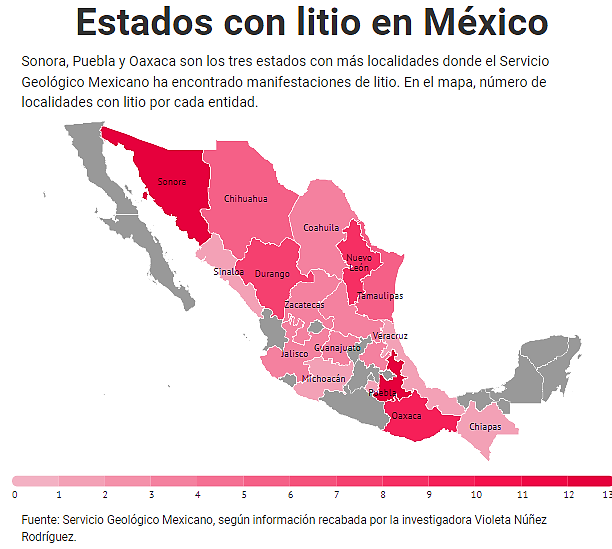 En un estudio en torno al tema, la investigadora de la Universidad Autónoma Metropolitana, Violeta Núñez,reveló que en el país existen 82 yacimientos, repartidos en 18 entidades, donde hay evidencia geológica sobre la presencia de litio, del cual el estado de Sonora, con 13 localidades, podría poseer, en efecto, el mayor yacimiento del mundo. Esta información coincide con datos del Servicio Geológico Mexicano.El principal uso de litio, tanto en México, como en el mundo, es en la manufactura de baterías, con el 39%; cerámica y vidrio, con 30%; grasas lubricantes, 8%; polvos fundentes de fundición en continuo y producción de polímeros, 5%; tratamiento del aire, 3%; y otros usos, el 10 por ciento.El mercado mundial de baterías de iones de litio podría generar ingresos de 46 mil 210 millones de dólares en 2022, segúnAlliedMarketResearch.Respecto de Coahuila, además de San Pedro de las Colonias, donde se han detectado al menos dos depósitos importantes, en el municipio de Sierra Mojada se cuenta con otrareserva, que aún no termina de cuantificarse.De acuerdo con información de la Secretaría de Economía, las manifestaciones en Coahuila se ubican enLaguna Patos, en San Pedro de las Colonias y en Laguna Palomas, en el municipio de Sierra Mojada.En la Agenda de Innovación de Coahuila,documento publicadopor el Conacyt, se lee que, si bien la minería estataltodavía no tieneun nivel de crecimiento significativo, se articula con otros, como el metalúrgico y el metalmecánico, integrando una cadena productiva completa.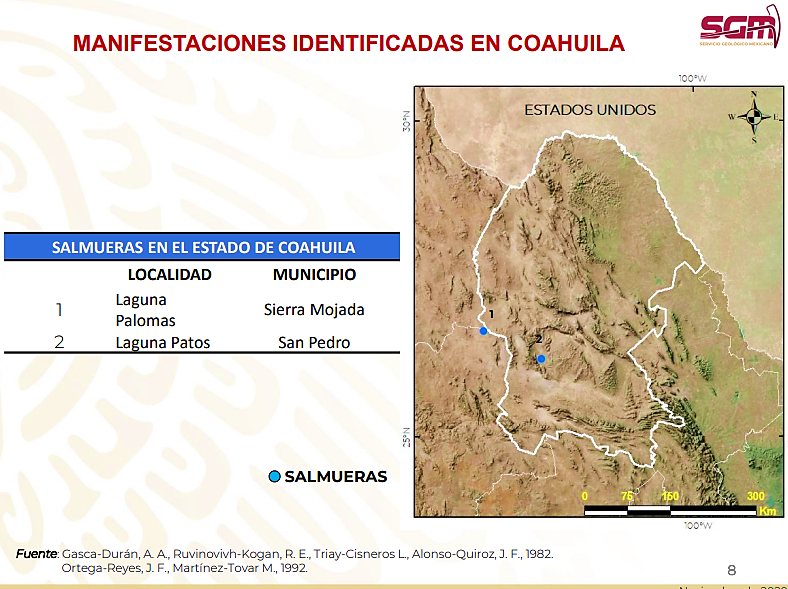 Pues bien, los depósitos de litio que se encuentran en nuestro Estado pueden significar una revolución minera a partir de su extracción y posterior procesamiento por diferentes ramos de la industria.Para el efecto, se cuenta, no solo con el marco legal necesario, sino también con la suficiente infraestructura académica, de investigación e industrial.Ejemplo de ello es que, a partir de que se expidió en 2002 la Ley que Crea el Consejo Estatal de Ciencia y Tecnología y el Fomento a la Investigación Científica y el Desarrollo Tecnológico del Estado de Coahuila (ahora Consejo Estatal de Ciencia y Tecnología del Estado de Coahuila:Coecyt), se abrió un campo propicio para el ingenio y la creatividad de los coahuilenses, particularmente de los jóvenes estudiantes e investigadores.Se cuenta para el mismo propósito con el apoyo del Subcomité de Ciencia y Tecnología del Comité de Planeación para el Desarrollo del Estado de Coahuila (Copladec).La Ley de Ciencia, Desarrollo Tecnológico e Innovación del Estadoda unespecial énfasis a la expansión del sector energético, incluidas fuentes renovables y no renovables, procurando un desarrollo más equilibrado de las regiones a partir de sus sectores con mayor ventaja competitiva, en tantose buscan usos alternativos al carbón, distintos a la generación de energía, dadas las metas del Programa Especial de la Transición Energética.Algo digno de destacar es que, en materia de desarrollo económico sustentable, el Plan Estatal de Desarrollo prevé, para la industria energética y minera, aprovechar los recursos energéticos y mineros disponibles en el estado para diversificar la actividad económica.En suma, Coahuila dispone de una infraestructura científica y tecnológica que le permite desarrollar capacidades relevantes para los sectores del plástico, acero, electrónica, automotriz, agropecuario, farmacéutico y alimenticio, abriéndose ahora una nueva oportunidad de desarrollo muy prometedor, a través de la extracción e industrialización del litio.Pero no será sino a través de la coordinación y colaboración entre el Gobierno del Estado, la Federación, instituciones científicas y tecnológicas,y los sectores productivo, académico y social, como podrá despegar la economía y desarrollo social de la Entidad.En esta dinámica, considero determinante la participación directa de entidades como el Conacyt, en atención al quehacer enmarcado en la Ley respectiva, como es el hacer del conocimiento y la innovación una palanca fundamental para el crecimiento económico y sustentable de México, que favorezca el desarrollo humano, posibilite una mayor justicia social, consolide la democracia y la paz, y fortalezca la soberanía nacional.En cumplimiento del Plan Nacional de Desarrollo, a través de la suma de los esfuerzos de todos los actores del quehacer científico y tecnológico, el Conacyt sentó las bases para la generación de capacidades que lo han llevado a transitar a la economía del conocimiento.En virtud de ello, se han lanzado convocatorias y eventos para promover la participación en el desarrollo proyectos científicos y tecnológicos, como es el caso de la Feria de Ciencias e Ingenierías Coahuila 2022, que se realiza en coordinación con la Secretaría de Educación. Sin embargo, las áreas del conocimiento propuestas para participar no contemplan hasta ahora nada relacionado específicamente con el aprovechamiento del litio coahuilense, no obstante la importante que este elemento ha alcanzado a nivel mundial.Entre los objetivos del Conacyt figura el impulso al desarrollo de las vocaciones y capacidades científicas, tecnológicas y de innovación locales, para fortalecer el desarrollo regional sustentable e incluyente.Esta institución contribuye también a la generación, transferencia y aprovechamiento del conocimiento vinculando a las instituciones de educación superior y los centros de investigación con empresas, así como a fortalecer la infraestructura científica y tecnológica del país.Del estudio denominado Regulación del Litio, Propuestas y Comparativa Internacional, publicado por el Instituto “Belisario Domínguez” del Senado de la República, se concluye que, además de la extracción, la industria derivada deberá generar tecnologías y profesionistas capacitados que puedan aprovechar la transformación y capacidades del litio en las demandas necesarias para satisfacer las necesidades” del usuario.En virtud de lo anteriormente expuesto y fundado, solicito de manera respetuosa a este Honorable Pleno del Congreso del Estado se sirva tramitar, el siguiente:PUNTO DE ACUERDOÚNICO. – SE GIRA ATENTO EXHORTO AL CONSEJO ESTATAL DE CIENCIA Y TECNOLOGÍA DEL ESTADO DE COAHUILA (COECYT), A FIN DE QUE, EN CONCURRENCIA CON EL CONACYT Y LA PARTICIPACIÓN DE INSTITUCIONES DE EDUCACIÓN SUPERIOR, CENTROS DE INVESTIGACIÓN, APARATO PRODUCTIVO Y SECTOR SOCIAL, PROMUEVAN Y APOYEN DE MANERA PARTICULAR PROYECTOS DE INVESTIGACIÓN PARA LA ADECUADA EXPLORACIÓN, EXTRACCIÓN E INDUSTRIALIZACIÓN, SEGÚN SUS DIFERENTES USOS, DE LOS YACIMIENTOS DE LITIO LOCALIZADOS EN COAHUILA.Saltillo, Coahuila de Zaragoza, a los 03 días del mes de mayo de 2022.Atentamente:DIP. FRANCISCO JAVIER CORTEZ GÓMEZEn conjunto con las Diputadas integrantes delGrupo Parlamentario “Movimiento Regeneración Nacional”del partido morena:DIP. LAURA FRANCISCA AGUILAR TABARESDIP. LIZBETH OGAZÓN NAVAY, DIP. TERESA DE JESÚS MERAZ GARCÍAEsta hoja de firmas corresponde a la proposición con punto de acuerdo para exhortar al Coecyt a que promueva la investigación para el aprovechamiento del litio, presentada por el Diputado Francisco Javier Cortez Gómez, del Grupo Parlamentario “Movimiento Regeneración Nacional” del partido Morena.H.  PLENO DEL CONGRESO DEL ESTADO DE COAHUILA DE ZARAGOZA.PRESENTE. – Proposición con Punto de Acuerdo que presenta el Diputado Rodolfo Walss Aurioles, conjuntamente con las diputadas integrantes del Grupo Parlamentario “Carlos Alberto Páez Falcón”, del Partido Acción Nacional, con objeto de que este H.  Pleno, en atención a lo solicitado por el Cabildo de la Ciudad de Torreón y por el Presidente Municipal Román Alberto Cépeda González, acuerde la Conformación de una Comisión Especial para el Estudio, Análisis y Atención del Funcionamiento de la Concesión del Servicio Público en Favor de la Empresa “PROMOTORA AMBIENTAL DE LA LAGUNA, S.A. DE C.V.”; lo anterior con base en la siguiente: Exposición de MotivosEn fecha 12 de abril del año 2011; declaré ante medios de comunicación en mi calidad de regidor, que el contrato que el Municipio había suscrito con la empresa Promotora Ambiental por otros 15 años para el servicio de limpieza de la ciudad era peor de 'leonino' que el anteriormente firmado; “el control lo sigue teniendo PASA sobre el Municipio y ni siquiera publicaron en el contrato lo relacionado con las nuevas tarifas, es decir, el supuesto descuento del 15 por ciento que se pactó para aplicarlo directamente a la facturación”, señalé en aquel entonces.El Código Municipal para el Estado de Coahuila establece en materia de servicios concesionados lo siguiente:CAPÍTULO VIIDE LA CONCESIÓN DE SERVICIOS PÚBLICOSARTÍCULO 234. La concesión de un servicio público es el acto administrativo contractual y reglamentario mediante el cual el funcionamiento de un servicio público es confiado temporalmente a personas físicas o morales, que asume todas las responsabilidades del mismo y se remunera con los ingresos que percibe de los usuarios del servicio concedido.ARTÍCULO 235.  La concesión de servicios públicos a cargo del municipio, sólo podrá otorgarse mediante acuerdo del Ayuntamiento, por el Presidente Municipal, a personas físicas o morales de nacionalidad mexicana. El capital social de éstas últimas deberá estar representado por acciones nominativas.ARTÍCULO 237.  En el Contrato de Concesión se tendrán por estipuladas, aunque no se expresen, las cláusulas siguientes:I. La facultad del concedente de modificar en todo tiempo la organización, modo o condiciones de la prestación del servicio.II. La facultad de inspeccionar la ejecución de las obras y la explotación del servicio.ARTÍCULO 239.  El concedente o el Presidente Municipal, previo acuerdo del Ayuntamiento, podrá, en los casos que lo juzgue conveniente para el interés público, revocar unilateral y anticipadamente la concesión. Esta decisión debidamente fundada y motivada, deberá ser notificada al concesionario o a su representante legal; hecho lo cual, el concedente asumirá en forma directa la prestación del servicio público. El concedente estará obligado a pagar al concesionario, en los términos de este código, la indemnización que corresponda, en un plazo que no exceda de ciento veinte días hábiles a partir de que quede firme la revocación.….En diciembre del año 2007 fue publicado el siguiente criterio de la Suprema Corte de Justicia de la Nación:Novena época, instancia: Pleno, Fuente: Semanario Judicial de la Federación y su Gaceta, Tomo XXVI, diciembre de 2007, Número de registro 170632 JURISPRUDENCIA, Materia: Constitucional, Administrativa, Tesis: P./J. 75/2007, página 1091 RADIODIFUSIÓN. EL TÉRMINO FIJO DE VEINTE AÑOS DE LA CONCESIÓN RELATIVA, PREVISTO EN EL ARTÍCULO 16 DE LA LEY FEDERAL DE RADIO Y TELEVISIÓN, PROPICIA QUE EL ESTADO NO CUMPLA CON SU DEBER DE ACTUAR COMO RECTOR DE LA ECONOMÍA Y DE PROTEGER EL BIEN DEL DOMINIO PÚBLICO CONCESIONADO.Al establecer el citado precepto que el término de la concesión para el uso de las bandas de frecuencia para prestar servicios de radiodifusión será forzosamente de veinte años se generan situaciones de derecho que dificultan que el Estado cumpla con su deber constitucional de actuar como rector de la economía en el sector de telecomunicaciones, así como con el de proteger el bien del dominio público concesionado, manteniendo el dominio de las respectivas vías de comunicación, ya que conforme al artículo 22 de la ley citada no pueden alterarse las características de la concesión sino mediante resolución administrativa o judicial. Además, no existe correlación entre el aprovechamiento y la utilización del bien y la inversión del concesionario, dada la velocidad con que avanza la tecnología y que provoca el aprovechamiento cada vez más eficiente del espacio radioeléctrico, por lo que mientras transcurre el plazo forzoso de duración de la concesión, el Estado pierde el control para verificar el mejor aprovechamiento del bien concesionado, sin que la seguridad jurídica que debe garantizarse al concesionario y la inversión tecnológica que realice justifiquen que el Estado pierda su rectoría sobre el bien del dominio público, respecto del cual tiene el deber constitucional de asegurar la eficacia en la prestación del servicio y la utilización social de éste, propiciando siempre la libre y sana competencia.Los contratos de concesión por periodos de 15 años o más violan los más elementales principios de rectoría de la economía del estado, de competitividad, fomento del crecimiento económico y justa distribución del ingreso y la riqueza, así como de administración de los recursos públicos bajo los lineamientos constitucionales de eficiencia, eficacia, economía, transparencia y honradez para satisfacer los objetivos a los que estén destinados.En fecha reciente, autoridades del municipio de Torreón, Coahuila, han manifestado su preocupación porque “…la concesionaria del servicio público de limpieza “PROMOTORA AMBIENTAL DE LA LAGUNA, S.A. DE C.V.”, comunicó a la Administración Municipal su determinación para incrementar las tarifas a pagar en el ejercicio 2022, por parte del Municipio en los servicios que se prestan conforme a la citada concesión. (Se anexa tabla propuesta por la concesionaria).Dicho incremento fue fijado por la concesionaria de manera unilateral y se encuentra por encima del Índice Nacional de Precios al Consumidor y del porcentaje de inflación general anual que fue determinado para el ejercicio fiscal 2021 por parte del Banco de México, el cual fue de un 7.36%. Esto, sin duda representa un impacto directo a las finanzas del municipio y a su vez se traduce en una afectación a la prestación de dicho servicio público…”Si bien es verdad que los concesionarios de los servicios públicos tienen cierta libertad para fijar las tarifas por sus servicios, igualmente es verdad que el Estado, en este caso vía el municipio y en su caso el Poder Legislativo, puede intervenir para vigilar y hacer lo necesario para que dichas tarifas sean acordes con el servicio prestado, con el interés público, con la calidad del servicio y con los parámetros de la economía tomados en cuenta para fijar las tarifas de todos los servicios que presta la administración pública federal, estatal y municipal. Sirva para ilustrar lo antes mencionado el siguiente criterio:TesisRegistro digital: 2019279Instancia: Segunda SalaDécima ÉpocaMateria(s): Constitucional, AdministrativaTesis: 2a./J. 8/2019 (10a.)Fuente: Gaceta del Semanario Judicial de la Federación.
Libro 63, Febrero de 2019, Tomo I, página 839Tipo: JurisprudenciaTRANSPORTE AÉREO. EL PRINCIPIO DE LIBERTAD TARIFARIA QUE LO RIGE NO IMPIDE QUE EL LEGISLADOR SUJETE A LOS CONCESIONARIOS O PERMISIONARIOS DE AQUEL SERVICIO AL RESPETO DE DETERMINADOS LÍMITES O CONDICIONES AL FIJAR LAS TARIFAS QUE CORRESPONDAN POR SUS SERVICIOS.De la interpretación de los artículos 42, 42 Bis y 43 de la Ley de Aviación Civil, en relación con el 48 de su Reglamento, se advierte que en materia de aviación rige el principio de libertad tarifaria, que implica que los concesionarios y/o permisionarios del servicio de transporte aéreo fijen libremente la contraprestación que debe pagar el usuario por la prestación del servicio de transporte aéreo de pasajeros o de carga, que incluye las reglas de aplicación o condiciones y restricciones aplicables según las características del servicio contratado. Sin embargo, de acuerdo con la propia normativa, esa libertad no es absoluta, ya que para garantizar que el servicio se preste en condiciones equitativas y no discriminatorias en cuanto a calidad, oportunidad y precio, el legislador también impuso a los sujetos beneficiados por una concesión o permiso la obligación de cumplir determinadas condiciones o limitaciones al momento de fijar las tarifas que correspondan por sus servicios, dentro de las cuales destacan las relativas a que: a) sean competitivas; b) permitan la libre competencia económica y concurrencia en el mercado; c) se mantengan vigentes por el tiempo y condiciones ofrecidas; d) no sean discriminatorias; y e) la información a través de las que se hagan del conocimiento del público sea veraz, comprobable, clara y que no induzca al error; lo que evidencia que si bien tuteló cuestiones económicas y de mercado, lo cierto es que puso énfasis en la protección de los derechos de los consumidores o pasajeros que se erigen como usuarios de dicho servicio.En tal sentido, estamos ante un caso grave, que refleja el abuso en que incurren algunas empresas privadas cuando se hacen con la concesión de un servicio municipal. En tal sentido, si bien se trata de una responsabilidad que en primera instancia debería ser resuelta por el municipio conforme a sus atribuciones y responsabilidad, no está demás que analicemos como poder legislativo algunos aspectos de este contrato de concesión, desde las condiciones y garantías pactadas, la vigencia del contrato que es a todas luces inconstitucional y vulnera los principios de libre competencia; así como las tarifas que pretende aplicar para este ejercicio y que son fijadas de modo unilateral por la empresa. Por las razones expuestas, presentamos a esta soberanía la siguiente: Proposición con Puntos de AcuerdoQue, por las características del caso, solicitamos que sea resuelta en la vía de urgente y obvia resolución.ÚNICO. -  Este H. Pleno acuerda   instruir a la Junta de Gobierno para que, en un plazo no mayor a diez días hábiles, realice el procedimiento necesario para conformar una Comisión Especial para el Estudio, Análisis y Atención del Funcionamiento de la Concesión del Servicio Público en Favor de la Empresa “PROMOTORA AMBIENTAL DE LA LAGUNA, S.A. DE C.V.”.Las atribuciones de la Comisión antes mencionada serán acordadas por la Junta de Gobierno de conformidad con los objetivos de esta.Fundamos esta petición en los artículos 21, Fracción VI, 179, 180 y 182 de La Ley Orgánica del Congreso del Estado de Coahuila de Zaragoza. ATENTAMENTE“Por una patria ordenada y generosa y una vida mejor y más digna para todos”.Grupo Parlamentario “Carlos Alberto Páez Falcón” del Partido Acción Nacional.Saltillo, Coahuila de Zaragoza, 03 de mayo de 2022_________________________DIP. RODOLFO GERARDO WALSS AURIOLES       ____________________			          __________________         DIP. MAYRA LUCILA 			             DIP. LUZ NATALIA          VALDÉS GONZÁLEZ			                VIRGIL ORONAH. PLENO DEL CONGRESO DEL ESTADOP R E S E N T E.-La suscrita Diputada Yolanda Elizondo Maltos, de la Fracción Parlamentaria “Evaristo Pérez Arreola”, del Partido Unidad Democrática de Coahuila, con fundamento en lo dispuesto por los artículos 21 fracción VI, 179, 180, 181, 182 y demás relativos de la Ley Orgánica del Congreso del Estado Independiente, Libre y Soberano de Coahuila de Zaragoza, me permito someter a la consideración de este H. Pleno, la presente Proposición con Punto de Acuerdo por el que se exhorta respetuosamente al Coordinador General de Comunicación e Imagen Institucional del Gobierno del Estado, para que ordene el cese inmediato de la campaña de difamación y la violencia política de género emprendida en diversos medios de comunicación de Coahuila contra la Alcaldesa del Municipio de Melchor Múzquiz, Lic. Tania Vanessa Flores Guerra, solicitando sea considerada de urgente y obvia resolución con base en la siguiente:EXPOSICIÓN DE MOTIVOSLa Coordinación General de Comunicación e Imagen Institucional del Gobierno del Estado de Coahuila, es la encargada de conducir la política de identidad institucional del Estado, de informar a la opinión pública y a los medios de comunicación los objetivos, programas y acciones realizados por el Ejecutivo y sus dependencias. Asimismo, es la responsable de diseñar y difundir las campañas y publicaciones institucionales, la emisión de boletines y comunicados a los medios en términos de las disposiciones aplicables.El Reglamento Interior de la Coordinación General de Comunicación e Imagen Institucional, tiene por objeto normar la organización y funcionamiento de la Coordinación, así como establecer la competencia y atribuciones de las unidades administrativas que la integran.En este tenor, el artículo 6 del Reglamento citado, establece las atribuciones del Titular de la Coordinación, que entre otras está la fracción X, que a la letra dice:“Artículo 6. Son atribuciones de la persona Titular de la Coordinación, las siguientes:…X. Suscribir los convenios y contratos que el Gobierno del Estado celebre a través de la Coordinación con los medios de comunicación y otras dependencias de la administración pública estatal;…”Luego entonces, el Coordinador General al dictar la política de comunicación social y la imagen Institucional del Gobierno del Estado y al contar con los convenios y/o contratos suscritos con los diversos medios de comunicación, tiene la facultad de circular la información que le interesa para que sea difundida por los éstos.Por lo anterior, llama la atención que, desde hace ya casi un mes que, en los principales medios noticiosos, el golpeteo político hacia la Alcaldesa del Municipio de Múzquiz, Lic. Tania Vanessa Flores Guerra es la constante en sus notas periodísticas, que no cubren su función pública, sino que atacan su vida personal y la de su familia. ¡Los actos difamatorios en su contra, es violencia política de género! Esta violencia normalizada, disfrazada de dar a conocer la noticia a la opinión pública, que se pretende legitimar, se sigue reproduciendo diariamente, basta con abrir un periódico, una red social o en alguna página de un medio informativo virtual y esta violencia política de género, afecta el derecho humano de la Lic. Flores Guerra a su desarrollo en la escena política y pública.El concepto de violencia política contra las mujeres está establecido en el artículo 20 Bis de la Ley General de Acceso de las Mujeres a una Vida Libre de Violencia, que señala:“ARTÍCULO 20 Bis.- La violencia política contra las mujeres en razón de género: es toda acción u omisión, incluida la tolerancia, basada en elementos de género y ejercida dentro de la esfera pública o privada, que tenga por objeto o resultado limitar, anular o menoscabar el ejercicio efectivo de los derechos políticos y electorales de una o varias mujeres, el acceso al pleno ejercicio de las atribuciones inherentes a su cargo, labor o actividad, el libre desarrollo de la función pública, la toma de decisiones, la libertad de organización, así como el acceso y ejercicio a las prerrogativas, tratándose de precandidaturas, candidaturas, funciones o cargos públicos del mismo tipo. Se entenderá que las acciones u omisiones se basan en elementos de género, cuando se dirijan a una mujer por su condición de mujer; le afecten desproporcionadamente o tengan un impacto diferenciado en ella.Puede manifestarse en cualquiera de los tipos de violencia reconocidos en esta Ley y puede ser perpetrada indistintamente por agentes estatales, por superiores jerárquicos, colegas de trabajo, personas dirigentes de partidos políticos, militantes, simpatizantes, precandidatas, precandidatos, candidatas o candidatos postulados por los partidos políticos o representantes de los mismos; medios de comunicación y sus integrantes, por un particular o por un grupo de personas particulares.”(Subrayado nuestro)Así pues, la violencia contra las mujeres fomenta la discriminación con base en las costumbres y tradiciones de nuestro país y lamentablemente, de nuestro Estado; la violencia contra las mujeres se encuentra fuertemente arraigada en Coahuila, en donde las masculinidades dominantes le otorgan a los hombres el poder vivir en una condición de género privilegiada, jerárquicamente superior; contraria a la construcción social del ser mujer, que implica vivir una condición inferior donde las actividades desempeñadas son desvalorizadas, invisibilizadas y socavadas.Cabe destacar, que la violencia política contra las mujeres puede manifestarse, entre otras conductas, al difamar, calumniar, injuriar o realizar cualquier expresión que denigre o las descalifique en el ejercicio de sus funciones políticas, con base en estereotipos de género, con el objetivo o el resultado de menoscabar su imagen pública o anular sus derechos; conductas que se adecuan perfectamente a lo que está sufriendo la Edil de Múzquiz, Lic. Tania Vanessa Flores Guerra, quien además al ser Diputada Propietaria con licencia, sigue siendo y es, integrante de esta LXII Legislatura del Congreso del Estado Independiente, Libre y Soberano de Coahuila de Zaragoza.Estas nefastas acciones deberían estar completamente erradicadas; es por ello, que exhortamos respetuosamente al Coordinador General de Comunicación e Imagen Institucional del Gobierno del Estado, para que ordene el cese de inmediato de la campaña de difamación y de violencia política de género contra la Alcaldesa del Municipio de Melchor Múzquiz, emprendida en diversos medios de comunicación de Coahuila.Por lo expuesto, se presenta ante este H. Pleno, el siguiente:PUNTO DE ACUERDOÚNICO. Se exhorta respetuosamente al Coordinador General de Comunicación e Imagen Institucional del Gobierno del Estado, para que ordene el cese inmediato de la campaña de difamación y la violencia política de género emprendida en diversos medios de comunicación de Coahuila contra la Alcaldesa del Municipio de Melchor Múzquiz, Lic. Tania Vanessa Flores Guerra.A T E N T A M E N T ESaltillo, Coahuila de Zaragoza, a 3 de mayo de 2022.DIP. YOLANDA ELIZONDO MALTOSFRACCIÓN PARLAMENTARIA “EVARISTO PÉREZ ARREOLA” DEL PARTIDO UNIDAD DEMOCRÁTICA DE COAHUILAPROPOSICIÓN CON PUNTO DE ACUERDO QUE PRESENTA LA DIPUTADA CLAUDIA ELVIRA RODRIGUEZ MARQUEZ DE LA FRACCION PARLAMENTARIA “MARIO MOLINA PASQUEL” DEL PARTIDO VERDE ECOLOGISTA DE MÉXICO, CON EL OBJETO SE EXHORTA DE MANERA RESPETUOSA AL GOBIERNO DEL ESTADO A TRAVÉS A LA SECRETARIA DE MEDIO AMBIENTE (SMA) EN COADYUVANCIA CON LA PROCURADURÍA DE PROTECCIÓN AL AMBIENTE (PROPAEC), SECRETARÍA DE SEGURIDAD PÚBLICA (SSP) Y LA FISCALÍA GENERAL DEL ESTADO, EN RELACIÓN A LAS PELEAS CLANDESTINAS DE PERROS EN COAHUILA.H. PLENO DEL CONGRESO DEL ESTADODE COAHUILA DE ZARAGOZAP R E S E N T E.-La suscrita Diputada Claudia Elvira Rodríguez Márquez de la Fracción Parlamentaría “Mario Molina Pasquel” del Partido Verde Ecologista de México, con fundamento en lo dispuesto por los artículos 21 fracción VI, 179, 180, 181, 182 y demás relativos de la Ley Orgánica del Congreso del Estado Independiente, Libre y Soberano de Coahuila de Zaragoza, así como los artículos 16 fracción IV, 47 fracción IV, V y VI del Reglamento Interior de Prácticas Parlamentarias del Congreso del Estado Independiente, Libre y Soberano de Coahuila de Zaragoza, me permito presentar a esta Soberanía, la presente Proposición con Punto de Acuerdo solicitando sea considerada de urgente y obvia resolución, con base a las siguientes:C O N S I D E R A C I O N E SLas lesiones que sufren los perros que participan en las peleas con frecuencia son graves e incluso fatales. Tanto los perros ganadores como perdedores pueden sufrir contusiones severas, huesos rotos e inclusive la muerte. Los perros utilizados en estos eventos pueden morir desangrados, por traumas, por deshidratación, por cansancio extremo o por infecciones causadas después de la pelea. Los perros utilizados en la mayoría de las peleas han sido específicamente criados y entrenados para pelear, un entrenamiento basado en el abuso y el maltrato.En las peleas de perros de tipo profesional se manejan grandes sumas de dinero producto de las apuestas. Los montos de las apuestas se pueden incrementar rápidamente si los perros utilizados son campeones o si sus dueños son peleadores reconocidos. Además, durante estas actividades se han encontrado armas de fuego y drogas debido a las altas cantidades de dinero en efectivo. Los niños pequeños a veces están presentes en estos eventos, lo que puede promover la insensibilidad al sufrimiento hacia los animales, el entusiasmo por la violencia y la falta de respeto a las leyes.Sin duda alguna, el “atractivo” de estas peleas no solo se circunscribe al acto de la lucha, sino que inicia desde el entrenamiento de los perros que consiste en: el fortalecimiento físico del animal, así como su debilitamiento emocional, forzándolo a vivir situaciones de stress y fracaso, para luego reforzarlo "positivamente" a través del sparring, o enfrentamiento con otros animales de menor tamaño (a los que mata compulsivamente) o de mayor tamaño (de su misma raza y/o peso, para que se curta y aprenda a sufrir).Otra de las áreas importantes a desarrollar durante el entrenamiento tiene que ver con la fortaleza del cuello y las mandíbulas, las que se trabajan con cauchos de neumáticos que penden de árboles y de los cuales los perros deben quedarse colgados por minutos.A la par, el perro debe desarrollar reflejos, por lo que el trabajo con la manga de ring francés es imprescindible, pues mientras el perro muerde, se le golpean las patas delanteras para que poco a poco las aprenda a esconder y así evitar posibles mordidas contrarias.Un fenómeno que en los últimos años se ha incrementado es el robo de animales de compañía mismos que son utilizados como parte del entrenamiento para los perros de pelea pues al no ofrecer resistencia aquellos no son lesionados.Ahora bien, en lo relativo a la forma de organizar estas peleas, las convocatorias se lanzan siempre de forma camuflada, a través de anuncios cifrados en los periódicos, foros, chats o vía telefónica. De igual forma, como toda actividad ilícita en la mayoría de los casos las peleas se realizan con cruce de apuestas, las cuales se realizan a través de plataformas de la red o la intrared, peleas que se transmiten en vivo y cuentan con la participación de personas de distintas partes del mundo; por lo que su persecución es muchos más difícil.En México, la prohibición de las peleas de perros es regulada a nivel local desde dos visiones: la prohibición de las peleas de perros y su sanción administrativa que va de la multa hasta el rescate del ejemplar.En El Código Penal De Coahuila De Zaragoza, donde nos señala:Artículo 261 (Crueldad y violencia contra los animales)Fracción C.	(Delito de violencia contra los animales)(REFORMADO, P.O. 04 DE DICIEMBRE DE 2020)Se impondrá de dos a seis años de prisión y de mil a dos mil días multa, así como el decomiso de los objetos, instrumentos y productos del delito, a quien organice, explote, financie, promueva o realice, por cuenta propia o ajena, actos de maltrato animal que deriven en zoofilia, pelea de animales entre sí o con ejemplares de otra especie, ya sea en un espectáculo público o privado, salvo lo exceptuado en las Leyes de Protección a los Animales.Debido a la clandestinidad de estos eventos es muy difícil saber con exactitud, la cantidad de perros que están siendo maltratados y cuantos mueren a causa de las peleas clandestinas.En ocasiones son los mismos veterinarios quienes se dan cuenta, ya que los dueños de estos perros acuden a ellos para atender las heridas que dejan los combates con otros canes, luego de participar en peleas que son extremadamente agresivas y que suelen causar daños como pérdida de extremidades, músculos, orejas y en algunos casos hasta pérdida de la visión permanente.Estas peleas se llevan a cabo en algunas propiedades privadas que se ubican normalmente en las carreteras difícilmente la autoridad puede ingresar para evitar que ocurran estas peleas donde se cruzan apuestas.Por esto considero importante que la Fiscalía del Estado informe a esta soberanía, cuantas denuncias, sanciones y multas se han generado por la comisión de este delito en el estado, cuantos procesados penales se han efectuado por este delito.cuantas peleas clandestinas se han descubierto.En nuestro Estado contamos con la fortuna de tener una ley de Protección y trato digno a los Animales, en la cual nos demanda darle la protección a estos seres que no pueden defenderse por sí mismos.Pero en realidad sabemos ¿qué protección se les está dando a los perros que son víctimas de las peleas clandestinas? ¿Qué es lo que se está haciendo para evitar las peleas clandestinas?, de qué forma está trabajando la Secretaria del Medio Ambiente, para salvaguardar el bienestar y cuidado de los perros.Sabemos que es un tema complicado, pero está sucediendo en el estado de manera clandestina, por lo que es necesario atender las causas y salvaguardar a los animales que son sometidos a este maltrato. En la Ley de Protección y Trato digno a los Animales para el Estado de Coahuila de Zaragoza, nos señala:Artículo 20.- Queda prohibido en el Estado de Coahuila de Zaragoza por cualquier motivo:REFORMADA, P.O. 01 DE DICIEMBRE DE 2017)Fracción II.- 	Las peleas de perros, o cualesquiera otros animales entre sí o con ejemplares de otra especie; a excepción de las peleas y el casteo de gallos en las que habrá de observarse las disposiciones legales aplicables;      Nuestra ley nos marca la prohibición de las peleas de perros, es importan llevar a cabo su cumplimiento para poder erradicar esta practica ilícita que solo causa dolo a nuestros perros, y por lo cual estas personas se ven beneficiadas económicamente.      La Procuraduría de protección al ambiente (PROPAEC), es la facultada para vigilar estos actos y para que los mismo se sancionen. También es importante que se nos informe de la cantidad de denuncias que se reciben, ya que son datos que no se conocen y de esta forma podremos darnos una idea de la gravedad de esta situación.Un Factor muy importante es contar con el apoyo de la Secretaria de Seguridad Pública para responder a las necesidades de protección y rescate de animales en situación de riesgo o maltrato y para hacer conciencia en la ciudadanía, por medio de campañas, donde se les invite a denunciar las peleas clandestinas de las que tengan conocimiento, o bien de los dueños que expongan de esa forma a sus perros.Si logramos que los ciudadanos vean la gravedad de estos eventos clandestinos donde se pone en riesgo la vida de estos seres vivos, podremos tener mejor resultado y contar con su cooperación y tal vez con la debida denuncia.Sin duda, las peleas de perros, así como otros espectáculos con animales, involucran la tortura, el maltrato y la explotación de los animales es por esto que, como integrante del Grupo Parlamentario del Partido Verde Ecologista de México, el trato digno a los animales implica respetarlos. El creer que son objetos que existen exclusivamente para satisfacer las necesidades de los seres humanos es un error. Siempre procuraremos su protección y el trato digno que estos seres vivos sintientes se merecen. Por lo anteriormente expuesto y con fundamento, me permito presentar ante es Honorable Pleno del Congreso, solicitando que sea tramitado como de urgente y obvia resolución el siguiente:PUNTO DE ACUERDOÚNICO. -  SE EXHORTE DE MANERA RESPETUOSA AL GOBIERNO DEL ESTADO A TRAVÉS A LA SECRETARIA DE MEDIO AMBIENTE (SMA) PARA CONOCER EL TRABAJO EN EL CUIDADO Y PROTECCIÓN DE LOS ANIMALES EN RELACIÓN AL MALTRATO ANIMAL POR PELEAS, EN COADYUVANCIA CON LA PROCURADURÍA DE PROTECCIÓN AL AMBIENTE (PROPAEC), REFERENTE AL SEGUIMIENTO, SANCIÓN Y ATENCIÓN DE LAS DENUNCIAS REALIZADAS EN EL MISMO RUBRO, A LA SECRETARÍA DE SEGURIDAD PÚBLICA (SSP) EN CUANTO LA DIFUSIÓN DE CAMPAÑAS INFORMATIVAS EN MATERIA DE SEGURIDAD Y PROMOCIÓN DEL CUIDADO DE LOS ANIMALES Y LA FISCALÍA GENERAL DEL ESTADO,  PARA CONOCER LA CANTIDAD DE PROCEDIMIENTO PENALES Y SANCIONES QUE SE TENGAN EN RELACIÓN A LAS PELEAS CLANDESTINAS DE PERROS EN COAHUILA.A T E N T A M E N T ESaltillo, Coahuila de Zaragoza, a 03 de mayo de 2022.DIP. CLAUDIA ELVIRA RODRÍGUEZ MARQUEZ DE LA FRACCIÓN PARLAMENTARIA “MARIO MOLINA PASQUEL” DEL PARTIDO VERDE ECOLOGISTA DE MÉXICO PROPOSICIÓN CON PUNTO DE ACUERDO QUE PRESENTA EL DIPUTADO ÁLVARO MOREIRA VALDÉS, CONJUNTAMENTE CON LAS DIPUTADAS Y LOS DIPUTADOS DEL GRUPO PARLAMENTARIO "MIGUEL RAMOS ARIZPE", DEL PARTIDO REVOLUCIONARIO INSTITUCIONAL, CON EL OBJETO DE EXHORTAR RESPETUOSAMENTE A LOS 38 AYUNTAMIENTOS DE LA ENTIDAD PARA QUE, EN COORDINACIÓN CON LA SECRETARÍA DE MEDIO AMBIENTE DEL ESTADO, IMPLEMENTEN PLANES DE RECOLECCIÓN DE RESIDUOS ELECTRÓNICOS EN CADA UNA DE SUS JURISDICCIONES.H. PLENO DEL CONGRESO DEL ESTADO DE COAHUILA DE ZARAGOZA.P R E S E N T E.-El suscrito Diputado Álvaro Moreira Valdés, conjuntamente con las Diputadas y Diputados integrantes del Grupo Parlamentario “Miguel Ramos Arizpe”, del Partido Revolucionario Institucional, con fundamento en lo dispuesto por los artículos 21 fracción VI, 179, 180, 181, 182 y demás relativos de la Ley Orgánica del Congreso del Estado Independiente, Libre y Soberano de Coahuila de Zaragoza, así como los artículos 16 fracción IV, 47 fracción IV, V y VI del Reglamento Interior de Practicas Parlamentarias del Congreso del Estado Libre e Independiente de Coahuila de Zaragoza, nos permitimos presentar a esta Soberanía la presente Proposición con Punto de Acuerdo, solicitando sea considerada de urgente y obvia resolución en base a las siguientes:CONSIDERACIONESActualmente es dificil concebir la mayoría de nuestras actividades diarias sin el uso o apoyo de aparatos eléctricos y electrónicos.Televisores, cámaras web y digitales, lavadoras, secadoras, refrigeradores y celulares, por solo mencionar algunos, demuestran simplemente lo que ha surgido gracias a la electrónica y la tecnología, convirtiéndose en un elemento esencial de la vida cotidiana.La Encuesta Nacional sobre Disponibilidad y Uso de Tecnologías de la Información en los Hogares (ENDUTIH-2020), elaborada por el INEGI, señala que en México existen 88.2 millones de usuarios de teléfono celular. De igual forma, existen 44.4 millones de mexicanos que tienen o usan una computadora y 32.9 millones de hogares que cuentan con un televisor (lo que representa el 91.6% del total de hogares). En este último rubro, Coahuila se ubica en el primer lugar nacional en la disponibilidad de este aparato, con el 95.8% de las viviendas en la entidad.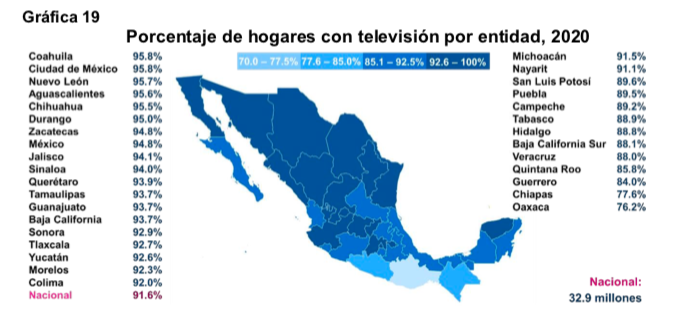 Estos resultados arrojan un incremento en el uso y acceso de estos dispositivos electrónicos. Sin embargo, junto a ello esconden también un problema con respecto a la forma en que producimos, adquirimos y eliminamos los residuos que generan.Esto se debe principalmente al incremento en las tasas de consumo, los cortos ciclos de vida y las escasas opciones de reparación. Asimismo, factores externos como es el gasto de recursos, la emisión de gases de efecto invernadero y la liberación de sustancias tóxicas durante el reciclaje informal, ilustran lo complejo de este problema. Los aparatos eléctricos y electrónicos se convierten en residuos –llamados también “residuos-e”—, una vez que su propietario los desecha sin intención de reutilizarlos. De acuerdo con el Observatorio Mundial de los Residuos Electrónicos, en el 2019 el mundo generó 53.6 millones de toneladas métricas (Mt) de estos desechos, de los cuales solo el 17.4% (9.3 Mt) quedó oficialmente documentado como gestionado de forma adecuada. El destino del restante 82.6% (44,3 Mt)  es incierto, y su paradero y repercusiones ambientales varían.El continente Americano es el segundo mayor generador de estos desperdicios (13.1 Mt). En contraste, es uno de los que tiene menor tasa de recogida y reciclaje (9.4%, lo que representa 1.2 Mt). En este aspecto, México se posiciona como el segundo país que más residuos electrónicos genera en América Latina y el tercero en todo el continente.Según datos del Inventario de Residuos de Aparatos Eléctricos y Electrónicos en México, se espera un crecimiento de 17% en la generación de estos desechos entre 2020 y 2025. La mayor parte corresponden a equipos de regulación de temperatura (44.753%) y a pantallas (34.73%).Ahora bien, dada la variedad de materiales con que se elaboran estos aparatos, cada producto debe ser desechado y reciclado de diferente manera, pues su tratamiento puede producir distintos efectos nocivos para el medio ambiente y la salud de las personas si no se gestiona de una manera ambientalmente racional. En México estos residuos están considerados como de manejo especial dentro de la ley, general que los define como aquéllos que no reúnen las características para ser considerados como peligrosos. De igual forma, a partir del año 2012, derivado de la publicación de la NOM-161-SEMARNAT-2011, se genera la obligación de presentar planes para los residuos eléctricos y electrónicos. Pese a ello y al igual que otros países, aún no se dispone de una infraestructura plenamente desarrolladas para su gestión. Por consiguiente, esta tarea queda principalmente en manos del sector informal, lo que entraña graves repercusiones para la salud tanto de los trabajadores, como de la población en general.En muchos de los casos, hay personas que se dedican al acopio de residuos-e, casi siempre llendo de puerta a puerta y mediante la compra o la recogida de estos aparatos usados en los hogares, empresas e instituciones públicas, con miras a su reparación, renovación o desmantelamiento. Este "reciclaje casero" provoca graves daños al medio ambiente y la salud de las personas, debido a que su manejo no se efectúa conforme a los procedimientos ambientales correctos.Por otro lado, al arrojar los residuos-e a los vertederos comunes, se pierde también de su potencial económico. Y es que estos son considerados “minas urbanas”, pues contienen varios metales preciosos que pueden ser reciclados o reutilizados como materiales secundarios, con un valor de recuperación que asciende a 1,300 millones de dólares en México. Coahuila también dispone que se requiere de un plan de manejo especial para recolectarlos, acopiarlos, transportarlos y así aprovechar su valor o gestionar su disposición final de manera ambientalmente adecuada y controlada. Sin embargo, existen vacíos con respecto a la información sobre los patrones de consumo, principalmente en los hogares. Ante esta situación, la Secretaría de Medio Ambiente del estado trabaja en mancuerna con organizaciones y empresas especializadas en el manejo de basura electróncia, instalándo en diferentes parques y espacios públicos, contenedores especiales donde se recolectan todos los residuos electrónicos para luego ser trasladados a un centro donde puedan ser separados y gestionados de forma adecuada.Dado que la mayor parte de estos se generará en ciudades, es especialmente importante vincular a los municipios para que, conforme a sus atribuciones, impulsen sistemas apropiados para el tratamiento de estos desperdicios en las zonas urbanas, mejorar las tasas de recogida y reciclaje, y reducir las cantidades que acaban en vertederos. Esta es una importante función que se ha realizado con éxito anteriormente. En efecto, esta misma dependencia estatal  mantuvo una mancuerna constante con diversos municipios, a fin de evitar que estos desechos se mezclen con la basura doméstica o se dejen en sitios no autorizados, logrando incluso captar más de 100 toneladas de residuos electrónicos tan solo en 2018.Tenemos un importante reto ante nosotros. En 2018, el órgano normativo supremo de la Unión Internacional de Telecomunicaciones (UIT), que es el organismo intergubernamental encargado de fijar las normas mundiales que garanticen la mejora en las telecomunicaciones, fijó el objetivo de aumentar la tasa de reciclaje mundial al 30% para 2023, lo que correspondería a un incremento del 12,6% con respecto a la media mundial actual. Por todo lo anterior, las diputadas y los diputados del Partido Revolucionario Institucional nos permitimos presentar ante esta Soberanía, solicitando sea tramitado como de urgente y obvia resolución el siguiente:PUNTO DE ACUERDOÚNICO.- Se exhorta respetuosamente a los 38 ayuntamientos de la entidad para que, en coordinación con la Secretaría de Medio Ambiente del estado, implementen planes de recolección de residuos electrónicos en cada una de sus jurisdicciones.A T E N T A M E N T ESaltillo, Coahuila de Zaragoza, a 03 de mayo de 2022DIP.  ÁLVARO MOREIRA VALDÉSDEL GRUPO PARLAMENTARIO “MIGUEL RAMOS ARIZPE”, DEL PARTIDO REVOLUCIONARIO INSTITUCIONALCONJUNTAMENTE CON LAS DEMAS DIPUTADAS Y LOS DIPUTADOS INTEGRANTES DEL GRUPO PARLAMENTARIO “MIGUEL RAMOS ARIZPE”,DEL PARTIDO REVOLUCIONARIO INSTITUCIONAL.PROPOSICIÓN CON PUNTO DE ACUERDO QUE PRESENTAN LAS DIPUTADAS Y EL DIPUTADO INTEGRANTES DEL GRUPO PARLAMENTARIO movimiento de regeneración nacional DEL PARTIDO morena, POR CONDUCTO DE LA DIPUTADA LIZBETH OGAZÓN NAVA PARA QUE SE ENVÍE ATENTO EXHORTO AL TITULAR DEL CONSEJO ESTATAL DE AGUAS Y SANEAMIENTO, PARA QUE ANTE ESTE H. CONGRESO DEL ESTADO, ACLARE LOS MOTIVOS O BIEN LA INTENCIÓN DE DIFUNDIR INFORMACIÓN DISTINTA SOBRE LOS REQUERIMIENTOS DE LA CONAGUA SOBRE LA PRESA PALO BLANCO.H. PLENO DEL CONGRESO DEL ESTADO DE COAHUILA DE ZARAGOZAP R E S E N T E. -Con fundamento en lo dispuesto por los artículos 21 fracción VI, 179, 180, 181, 182 y demás relativos de la Ley Orgánica del Congreso del Estado Independiente, Libre y Soberano de Coahuila de Zaragoza, nos permitimos presentar ante este H. Pleno del Congreso, la presente Proposición con Punto de Acuerdo, solicitando que la misma sea considerada de urgente y obvia resolución con base en las siguientes: C O N S I D E R A C I O N E SEl pasado 26 en la sesión ordinaria de este H. Congreso, se aprobaron dos proposiciones con punto de  acuerdo, para evitar la demolición de la presa de Palo Blanco en el municipio de Ramos Arizpe. Sin embargo, ambas partieron de un informe presentado por Antonio Nerio, responsable del organismo estatal de aguas CEAS, quien a su vez malinterpretó un documento de la Comisión Nacional del Agua.A través de un comunicado de dicha Comisión Nacional, el Gobierno de la República, aclara que no fue la intención el derribo de la presa, sino la construcción de un escurrimiento.Aclara también la dependencia federal, que la construcción de dicha presa que se realizó en el sexenio del gobernador Enrique Martínez se hizo sin autorización y que a la fecha no existen procedimientos administrativos disciplinarios que determinen la responsabilidad en la que incurrió dicho ex Gobernador y o los servidores públicos que intervinieron en su construcción irregular.Esto surgen distintas interrogantes: ¿Cuál fue el propósito del comisionado Antonio Nerio, al malinterpretar el informe de las autoridades federales?¿Qué necesidad tiene el gobierno del Estado en generar un clima de crispación, politizando un tema técnico que en todo caso, también es un asunto de responsabilidad administrativa de un ex gobernador?¿Irán ahora quienes agitaron a pobladores y asociaciones a aclarar que fue un error del gobierno local o lo representarán en otra farsa como un triunfo de su gestión?Pues bien, que sepan que aquí estamos y ahí estaremos para desmentirlos, para desenmascararlos y para informar a la ciudadanía de la verdad y para buscar ante las autoridades administrativas la verdad, para que como pedimos desde que aquí se presentara el tema: que se castigue a los responsables.Por lo anteriormente expuesto y con fundamento en lo dispuesto por los artículos 21 fracción VI, 179, 180, 181, 182 y demás relativos de la Ley Orgánica del Congreso del Estado Independiente, Libre y Soberano de Coahuila de Zaragoza, se presenta ante este H. Pleno del Congreso del Estado, solicitando que sea tramitado como de urgente y obvia resolución el siguiente:PUNTO DE ACUERDOÚNICO. SE ENVIE EXHORTO AL TITULAR DEL CONSEJO ESTATAL DE AGUAS Y SANEAMIENTO, PARA QUE ANTE ESTE H. CONGRESO DEL ESTADO, ACLARE LOS MOTIVOS O BIEN LA INTENCIÓN DE DIFUNDIR INFORMACIÓN DISTINTA SOBRE LOS REQUERIMIENTOS DE LA CONAGUA SOBRE LA PRESA PALO BLANCO.A T E N T A M E N T ESaltillo, Coahuila de Zaragoza, Mayo 3 del 2022Dip. Lizbeth Ogazón Nava.CONJUNTAMENTE CON LAS DIPUTADAS Y EL DIPUTADO INTEGRANTES DEL GRUPO PARLAMENTARIO movimiento de regeneración nacional DEL PARTIDO morena.Dip. Teresa De Jesús Meraz GarcíaDip. Laura Francisca Aguilar TabaresDip. Francisco Javier Cortez GómezPUNTO DE ACUERDOProposición con punto de acuerdo que presenta la Dip. Mayra Lucila Valdés González, del Grupo Parlamentario “Carlos Alberto Páez Falcón” del Partido Acción Nacional, mediante el cual propone a este H. Pleno solicitar al Cabildo del Municipio de Acuña, Coahuila que, conforme a sus atribuciones en su calidad de cuerpo colegiado y, por conducto de la Contraloría Municipal, analice los hechos descritos en la presente, relacionados con presuntos actos de corrupción, e informe en su momento de los resultados de dicha investigación a este Poder Legislativo; lo anterior con base en la siguiente:EXPOSICIÓN DE MOTIVOSDe acuerdo a la Constitución Política de los Estados Unidos Mexicanos, como a la particular del Estado de Coahuila de Zaragoza y a la legislación secundaria, la rendición de cuentas y la plena transparencia del manejo de las finanzas públicas son principios rectores esenciales en la administración pública; asimismo, el combate a la corrupción forma parte de un deber inherente al buen desempeño del quehacer público. La Ley General de Responsabilidades Administrativas, vigente en todo el país desde el 19 de julio de 2017; establece lo que se lee en el dispositivo siguiente:Artículo 7. Los Servidores Públicos observarán en el desempeño de su empleo, cargo o comisión, los principios de disciplina, legalidad, objetividad, profesionalismo, honradez, lealtad, imparcialidad, integridad, rendición de cuentas, eficacia y eficiencia que rigen el servicio público. Para la efectiva aplicación de dichos principios, los Servidores Públicos observarán las siguientes directrices:…VI. Administrar los recursos públicos que estén bajo su responsabilidad, sujetándose a los principios de austeridad, eficiencia, eficacia, economía, transparencia y honradez para satisfacer los objetivos a los que estén destinados…Asimismo, este ordenamiento establece las responsabilidades diversas relacionadas con el indebido manejo de los recursos públicos, como el cohecho, peculado y desvió de recursos públicos.En el municipio de Acuña, es de todos conocido cómo fue denunciado por medio de las redes sociales la facturación de gastos de hotel que un grupo de servidores públicos municipales realizó con cargo al ayuntamiento, aparentemente cuando acudieron en fin de semana al concierto del grupo denominado “Coldplay”, los días 25 y 26 de marzo del presente año en Monterrey, Nuevo León. El funcionario a nombre del cual fue realizada la factura por la cuenta del hotel se llama Christian Alberto López Rodríguez, quien funge como secretario particular del alcalde Emilio de Hoyos.  Como evidencias constan, en primer lugar, la llamada que la ciudadana denunciante hace al Hotel solicitando la factura, y donde le confirman que servidores públicos municipales se hospedaron ahí, y que solicitaron que se facturara todo de forma conjunta a uno solo de ellos, con cargo a la Presidencia Municipal de Acuña, Coahuila; es decir, a nombre de Christian López.Consta también en redes sociales cómo este servidor público presume su presencia en el concierto del grupo antes mencionado. 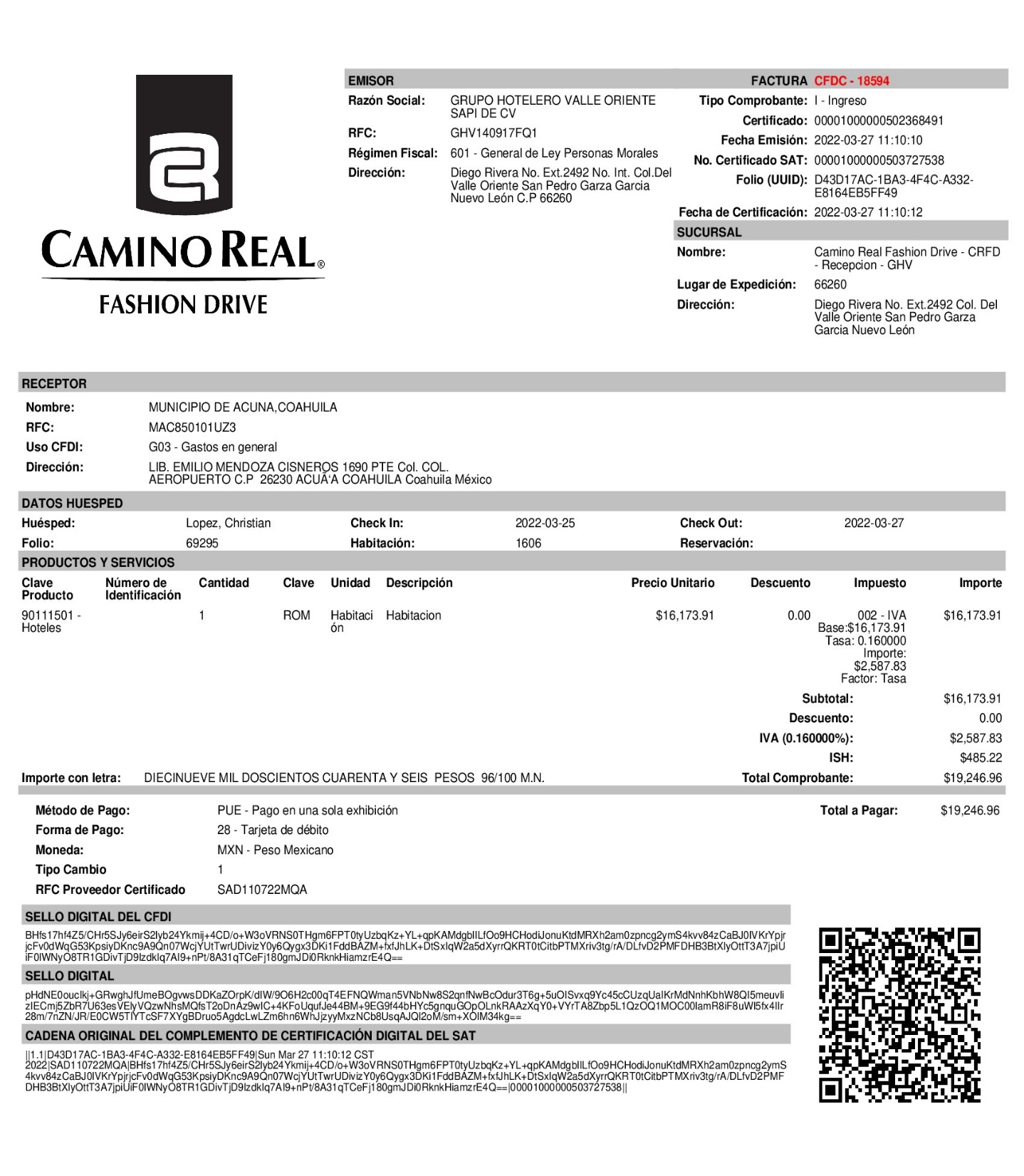 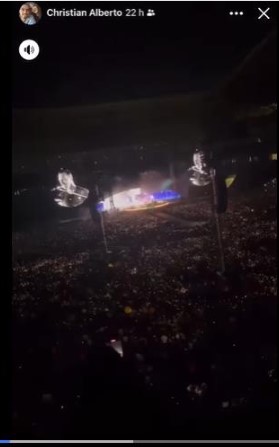 Cabe destacar que, a pesar de que estos hechos fueron ampliamente difundidos en redes sociales en Acuña, las autoridades municipales, así como el funcionario señalado guardaron total hermetismo y no salieron a aclarar los hechos o defenderse públicamente.Por otra parte, entendemos como grupo parlamentario que a los servidores públicos, como a los particulares les asiste el principio de presunción de inocencia ante hechos presumiblemente relacionados con faltas administrativas o delitos; pero, al mismo tiempo y en este caso concreto, se trata de algo que debe ser investigado por la contraloría municipal a efecto de deslindar las responsabilidades correspondientes en los términos de la Ley General de Responsabilidades Administrativas.Por las razones expuestas, presentamos a esta soberanía la siguiente: Proposición con Puntos de AcuerdoQue, por las características del caso, solicitamos que sea resuelta en la vía de urgente y obvia resolución. Único. -  Esta H. Pleno solicita al Cabildo del Municipio de Acuña, Coahuila que, conforme a sus atribuciones en su calidad de cuerpo colegiado y, por conducto de la Contraloría Municipal, analice los hechos descritos en la presente, relacionados con presuntos actos de corrupción, e informe en su momento de los resultados de dicha investigación a este Poder Legislativo. Saltillo, Coahuila de Zaragoza, a 03 de mayo de 2022.ATENTAMENTE,“POR UNA PATRIA ORDENADA Y GENEROSA Y UNA VIDA MEJOR Y MÁS DIGNA PARA TODOS”PROPOSICIÓN CON PUNTO DE ACUERDO QUE PRESENTA LA DIPUTADA CLAUDIA ELVIRA RODRIGUEZ MARQUEZ DE LA FRACCION PARLAMENTARIA “MARIO MOLINA PASQUEL” DEL PARTIDO VERDE ECOLOGISTA DE MÉXICO, CON EL OBJETO DE EXHORTAR DE MANERA RESPETUOSA AL GOBIERNO DEL ESTADO A TRAVÉS DE LA SECRETARÍA DE MEDIO AMBIENTE (SMA) A LA SECRETARÍA DE SALUD PARA QUE EN COORDINACIÓN CON LOS 38 AYUNTAMIENTOS Y EN EL ÁMBITO DE SUS ATRIBUCIONES Y CON RESPETO A SU AUTONOMÍA, MEDIANTE SU CENTROS DE CONTROL ANIMAL, ANTIRRÁBICOS O CENTRO DE ATENCIÓN Y REHABILITACIÓN ANIMAL (CARA), LLEVEN A CABO CAMPAÑAS DE ESTERILIZACIÓN DE MANERA CONTINUA, GRATUITA, O EN SU CASO A UN BAJO COSTO DE RECUPERACIÓN,  CON EL OBJETO DE EVITAR LA SOBREPOBLACIÓN CANINA Y DISMINUIR EL RIESGO DE SALUD PÚBLICA EN EL ESTADO. H. PLENO DEL CONGRESO DEL ESTADODE COAHUILA DE ZARAGOZAP R E S E N T E.-La suscrita Diputada Claudia Elvira Rodríguez Márquez de la Fracción Parlamentaría “Mario Molina Pasquel” del Partido Verde Ecologista de México, con fundamento en lo dispuesto por los artículos 21 fracción VI, 179, 180, 181, 182 y demás relativos de la Ley Orgánica del Congreso del Estado Independiente, Libre y Soberano de Coahuila de Zaragoza, así como los artículos 16 fracción IV, 47 fracción IV, V y VI del Reglamento Interior de Prácticas Parlamentarias del Congreso del Estado Independiente, Libre y Soberano de Coahuila de Zaragoza, me permito presentar a esta Soberanía, la presente Proposición con Punto de Acuerdo solicitando sea considerada de urgente y obvia resolución, con base a las siguientes:C O N S I D E R A C I O N E SLa ley de protección y trato digno a los animales para el Estado de Coahuila, define como esterilización, al proceso quirúrgico o químico, que se practica a los animales, para evitar su reproducción.  La importancia de esterilizar y castrar sus animales de compañía, data de la importancia de programas sostenibles más efectivo de abordar las poblaciones de caninos y felinos que han excedido la capacitación de la comunidad local de velar por ellas adecuadamente.Las razones por la que los expertos consideran a la esterilización una herramienta básica, es porque la castración desacelera el crecimiento de la población, se evitan los sacrificios de perros abandonados o que mueran por otra enfermedad.Al inicio del 2022 se tenía el reporte que en SALTILLO existen alrededor de 5 mil perros callejeros y en septiembre de 2020 se reportaban más de 300 mil perros en situación de calle en la laguna. En el estado contamos con una LEY DE PROTECCIÓN Y TRATO DIGNO A LOS ANIMALES, que es de interés general y observancia obligatoria con el objeto de brindar la protección y trato digno a los animales que se encuentran en el Estado de Coahuila. Son los CENTROS DE CONTROL CANINO:  los lugares públicos destinados para la captura, esterilización, vacunación, desparasitación, atención médica veterinaria y albergue.Cabe mencionar que la propia legislación estatal define ATRIBUCCIONES Y OBLIGACIONES DE LOS MUNICIPIOS ENTRE OTRA ES: A formular, expedir y ejecutar campañas de esterilización, vacunación y adopción de animales de compañía, conjuntamente con las autoridades en materia de salud y medio ambiente, así como con las asociaciones protectoras de animales;LA CITADA LEY ESTABLECE EN SU ARTÍCULO 61 QUE:  Los animales capturados en la vía pública permanecerán bajo resguardo de los centros de control animal por espacio de 72 horas y podrán ser reclamados únicamente en este periodo de tiempo por sus tutores, previa identificación, comprobante de vacunación antirrábica y el pago correspondiente, en la Tesorería Municipal.Los animales que sean reclamados, serán esterilizados, debiendo pagar los tutores, los costos por este concepto.ASI MISMO LA LEY ESTABLECE QUE SI EL MUNICIPIO NO CUENTA CON UN CENTROS DE CONTROL ANIMAL, ANTIRRÁBICOS O ANÁLOGOS podrán convertirse en CENTRO DE ATENCIÓN Y REABILITACIÓN ANIMAL (CARA) cuya función entre otras es: Promover constantemente entre la población los beneficios de la tutela responsable, la adopción, esterilización y vacunación de los animales;Reducir y controlar la reproducción de los animales en situación de calle por medio de la esterilización obligatoria. Cada municipio, en la medida de sus posibilidades y en coordinación con las secretarías de Salud y de Medio Ambiente, realizará por lo menos una campaña de esterilización obligatoria cada seis meses, debiendo poner algún tipo de distintivo a cada animal en situación de calle que haya sido esterilizado, así como llevar un reporte del número y condición de salud de los animales esterilizados mismo que será presentado a la Secretaría de Salud;Coordinarse con Refugios, Rescatistas Independientes o Proteccionista de Animales inscritas en el área correspondiente del Sistema para realizar campañas de adopción y esterilización permanentes;Todos y cada uno de los animales de compañía que se entreguen a su tutor por medio de las adopciones, deberán estar en buena salud y esterilizados, asimismo se deberá entregar al tutor una copia de la cartilla de control para que tenga conocimiento del estado de salud del animal adoptado;EN EL ESTADO EXISTE UN FONDO PARA LA PROTECCCIÓN DE LOS ANIMALES el cual tiene como objetivo entre muchas otras en: Realizar Campañas masivas de esterilización y vacunación en caninos y felinos; Destinar recursos para los albergues de animales públicos y privados.La promoción de una cultura de respeto, protección y trato digno para los animales y su hábitat.Se deberán otorgar recursos del Fondo, de acuerdo a su disponibilidad presupuestaria, a las asociaciones protectoras de animales que cuenten con el debido registro en el Estado o municipio, para el cumplimiento de su objetivo.La administración del Fondo para la protección de los animales estará a cargo de la Secretaría de Fiscalización y Rendición de Cuentas la cual revisará el correcto ejercicio del Fondo.Los recursos para la creación del fondo provendrán de: Herencias, donaciones y legados que reciba; La aportación que haga la Secretaría de hasta un cinco por ciento de su presupuesto autorizado de recursos estatales;La partida presupuestal que deban asignar los Ayuntamientos para la protección y trato digno de los animales;  Los recursos que se obtengan por las multas y demás que se generen por la aplicación de la presente Ley; Los eventos culturales, deportivos y demás que se realicen para la recaudación de fondos.Por lo que considero que mediante las autoridades en materia de protección y cuidado de los animales en el estado, la secretaría de salud en materia de salud pública y prevención de enfermedades y en coordinación con los ayuntamientos, que la propia ley define la obligación de trabajar en campañas de esterilización, por lo que en consideración del presupuesto estatal o mediante el recurso del fondo de protección, se podría considerar el mantener una campaña que en medidas de las posibilidades presupuestal se lleve a cabo el procedimiento de esterilización de manera continua, gratuita, o en su caso a un costo de recuperación y así en verdad contribuir con la eliminación y propagación de enfermedades que a nivel publico afecta a la salud humana y a nivel individual le provoca a una familia gastos que llevan al abandono de las mascotas en la calle, convirtiéndose un problema de salud pública y en maltrato animal. Por lo anteriormente expuesto y con fundamento, me permito presentar ante esta Honorable Pleno del Congreso, solicitando que sea tramitado como de urgente y obvia resolución el siguiente:PUNTO DE ACUERDOÚNICO. – SE EXHORTA DE MANERA RESPETUOSA AL GOBIERNO DEL ESTADO A TRAVÉS DE LA SECRETARÍA DE MEDIO AMBIENTE, (SMA) A LA SECRETARÍA DE SALUD PARA QUE EN COORDINACIÓN CON LOS 38 AYUNTAMIENTOS Y EN EL ÁMBITO DE SUS ATRIBUCIONES Y CON RESPETO A SU AUTONOMÍA, MEDIANTE SU CENTROS DE CONTROL ANIMAL, ANTIRRÁBICOS O CENTRO DE ATENCIÓN Y REHABILITACIÓN ANIMAL (CARA), LLEVEN A CABO CAMPAÑAS DE ESTERILIZACIÓN DE MANERA CONTINUA, GRATUITA, O EN SU CASO A UN BAJO COSTO DE RECUPERACION, CON EL OBJETO DE EVITAR LA SOBREPOBLACIÓN CANINA Y  DISMINUIR EL RIESGO DE SALUD PÚBLICA EN EL ESTADO. A T E N T A M E N T ESaltillo, Coahuila de Zaragoza, a 03 de mayo de 2022.DIP. CLAUDIA ELVIRA RODRÍGUEZ MARQUEZ DE LA FRACCIÓN PARLAMENTARIA “MARIO MOLINA PASQUEL” DEL PARTIDO VERDE ECOLOGISTA DE MÉXICO PROPOSICIÓN CON PUNTO DE ACUERDO QUE PRESENTA ELDIPUTADO FRANCISCO JAVIER CORTEZ GÓMEZ, EN CONJUNTO CON LAS DIPUTADAS INTEGRANTES DEL GRUPO PARLAMENTARIO “MOVIMIENTO REGENERACIÓN NACIONAL”, DEL PARTIDO morena, DE ESTALXII LEGISLATURA DEL HONORABLE CONGRESO DEL ESTADO DE COAHUILA DE ZARAGOZA,CON OBJETO DE EXHORTAR AL TITULAR DE LA SECRETARÍA DE EDUCACIÓN PÚBLICA DE COAHUILA, FRANCISCO SARACHO NAVARRO, A QUE CONSIDERE LAS VENTAJAS DE LA PROPUESTA PLANTEADA POR LA SEP FEDERAL, RELATIVA A SUSTITUIR LOS GRADOS ESCOLARES POR FASES DE APRENDIZAJE, E INCORPORE EN SU OPORTUNIDAD ESTA TRANSICIÓN Y LOS CAMBIOS IMPLÍCITOS EN ELLA AL SISTEMA EDUCATIVO ESTATAL, COMO UNA DE LAS RESPUESTAS MÁS EFICACES AL HISTÓRICO REZAGO EDUCATIVO, TANTO NACIONAL, COMO ESTATAL,ACENTUADO POR LA PANDEMIA POR COVID-19.HONORABLE PLENO DEL CONGRESOPRESENTE.-El suscrito, Diputado Francisco Javier Cortez Gómez, del Grupo Parlamentario “Movimiento Regeneración Nacional” del partido morena, de la Sexagésima Segunda Legislatura, con fundamento en lo dispuesto por los artículos 21 fracción VI, 179, 180, 181, 182 y demás relativos de la Ley Orgánica del Congreso del Estado Independiente, Libre y Soberano de Coahuila de Zaragoza, así como por los artículos 16 fracción IV, y 45 fracción IV, V y VI del respectivo Reglamento Interior y de Prácticas Parlamentarias, me permito poner a consideración de este Honorable Pleno del Congreso la presente proposición con punto de acuerdo, en función de la siguiente:EXPOSICIÓN DE MOTIVOSComo hemos visto, los efectos y medidas impuestas con motivo de la llegada del Covid-19, terminaron por agravar, entre otros problemas sociales, políticos y económicos, el histórico rezago educativo en México, derivado de políticas públicas fallidas y de un deficiente manejo presupuestal.En el contexto mundial, la ONU reporta que, como resultado de la pandemia, unos 150 millones de niños han perdidomás de la mitad de su escolarización presencial, en tanto, las escuelas de 23 naciones, donde habitan 405 millones de niños, continúan sin abrir sus puertas por completo.En tal virtud, de no tomarse medidas contundentes tras volver a las escuelas, las pérdidas de aprendizajes ponen en riesgo el futuro de una generación completa de estudiantes, de ahí que consideramos pertinente el reciente anuncio de la Secretaría de Educación de Coahuila, relativo a que el 100% de los alumnos y maestros vuelvan a las clases presenciales. Con todo y eso, en nuestra Entidad urge poner en práctica una estrategia específica para abatir el rezago educativo, al menos el producido por la pandemia.Al tiempo que 33 mil alumnos coahuilenses dejaron de acudir a la escuela, como consecuencia del Covid-19, la Secretaría de Educación estatal estima quesuman ya 454 mil los alumnos presentan algún nivel de rezago educativo, problema al que se agrega un 3% de deserción en educación básica, que representa 18 mil alumnos, y 11.5 por ciento en el nivel medio superior, que equivale a más de 15 mil estudiantes.En materia de rezago educativo, un informe de la Secretaría de Bienestar arroja que en 2021 se contabilizaron 358 mil personas que estarían en situación de rezago en Coahuila, mientras que para este año se estima que hay al menos 454 mil educandos. Esto significa que, entre 2021 y 2022, 96 mil personas registraron algún nivel de rezago educativo en el estado.En función de este contexto general, la Secretaría de Educación Pública federal anuncióla sustitución, en escuelas de instrucción elemental del país, de los grados escolares por las siguientes fases de aprendizaje:La Fase 1 será la de educación inicial, correspondiente a los primeros tres años de los niñosLa Fase 2 será la de educación preescolar y, a partir de la Fase 3, se combinarán algunos grados escolares:Fase 3 será el equivalente a primero y segundo grado de primaria.Fase 4 será el equivalente a tercer y cuarto grados de primaria.Fase 5 será el equivalente a quinto y sexto grados de primaria.Fase 6equivaldrá a los grados primero, segundo y tercero de Secundaria.Esta fase será quizás el cambio más drástico en el esquema educativo por grados que actualmente se maneja en todo el país.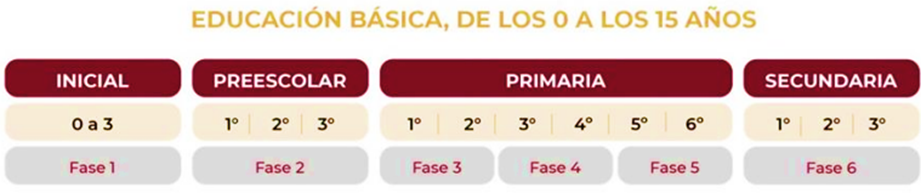 Dichas etapas de aprendizaje abarcarán la formación de los niños desde los 0 años hasta los 15 años. La primera fase durará un año, la segunda tres años, las fases 3, 4 y 5 durarán dos años, y la última, tres años.Hasta ahora, el cambio en la estructura educativa es vista con recelo por el titular de la Secretaría de Educación de Coahuila, Francisco Saracho Navarro, por lo que se instalarán, dijo, mesas de análisis con las secciones sindicales 5 y 38, con objeto de fijar postura acerca de este proyecto federal.A este respecto, solo quiero argumentar ante este Honorable Pleno, y de cara a la opinión pública, que, de acuerdo con estimaciones del Banco Mundial, la crisis sanitaria provocó en México un rezago que equivale a dos años de escolaridad. Antes de la pandemia los mexicanos alcanzaban en promedio aprendizajes correspondientes a 3° de secundaria. Hoy su conocimiento llegará solo al equivalente a 1° de secundaria”.Según estimaciones del Banco Interamericano de Desarrollo, alrededor de 628 mil jóvenes mexicanos de entre 6 y 17 años han interrumpido sus estudios. Una disminución de esta magnitud significa un retroceso de 13 años en el nivel de asistencia escolar; y hace prever que durante su vida laboral se podrían reducir sus ingresos en un 8% anual.Por otra parte, la Organización para la Cooperación y el Desarrollo (OCDE), afirma que el país sufrirá efectos graves a la falta de desarrollo educativo, y estima que en los próximos 80 años este fenómeno le podría costar a México un monto acumulado de hasta 136% del PIB de 2019.El marzo pasado, Catherine Russell, directora del Fondo de las Naciones Unidas para la Infancia (UNICEF), informó que “los niños más marginados ya se estaban quedando atrás antes del inicio de la pandemia”y que, cuando nos adentramos en el tercer año de esta emergencia sanitaria,“no podemos permitirnos volver a esa ‘normalidad’, sino que debemos alcanzar una nueva realidad: llevar a los niños de regreso a las clases, evaluar su nivel de aprendizaje, proporcionarles el apoyo intensivo que necesitan para recuperar lo que han perdido y garantizar que los maestros cuenten con la formación y los recursos educativos que necesitan”. El tiempo apremia.Igualmente, el IMCO refiere que el objetivo central de la respuesta educativa a la pandemia debe ser el derecuperar las habilidades de los estudiantes para evitar que las pérdidas de aprendizaje los condenen a empleos precarios cuando se incorporen al mercado de trabajo.Tan pronto como sea posible, deberán recuperarse las habilidades de los educandos, como un objetivo central de la respuesta educativa a la pandemia, y así evitar que los rezagos del aprendizaje sean permanentes. La transición de años escolares a fases de aprendizaje se perfila como una de las mejores respuestas a los nuevos desafíos.Según la SEP, estas seis etapas tendrán, entre otros, los siguientes beneficios: dedicar mayor tiempo a procesos cognitivos, sociales, culturales que los estudiantes requieren para el desarrollo óptimo de sus capacidades, así mismo, ofrecer a los estudiantes mayores posibilidades para consolidar, aplicar, integrar, modificar, profundizar, construir o acceder a nuevos saberes.Dentro de este proyecto, la Secretaría de Educación Pública del país también plantea la organización por campos formativos en lugar de asignaturas, la cual favorece la integración del conocimiento y ofrece propuestas sobre los períodos lectivos para cada fase de aprendizaje, así como para la evaluación de los conocimientos impartidos en cada una de estas etapas.En virtud de lo anteriormente expuesto y fundado, solicito de manera respetuosa a este Honorable Pleno del Congreso del Estado se sirva tramitar, el siguiente:PUNTO DE ACUERDOÚNICO. – SE EXHORTADE MANERA RESPETUOSA AL TITULAR DE LA SECRETARÍA DE EDUCACIÓN PÚBLICA DE COAHUILA, FRANCISCO SARACHO NAVARRO, A QUE CONSIDERE LAS VENTAJAS DE LA PROPUESTA PLANTEADA POR LA SEP FEDERAL, RELATIVA A SUSTITUIR LOS GRADOS ESCOLARES POR FASES DE APRENDIZAJE, E INCORPOREEN SU MOMENTO ESTA TRANSICIÓN Y LOS CAMBIOS IMPLÍCITOS EN ELLA AL SISTEMA EDUCATIVO ESTATAL, COMO UNA DE LAS RESPUESTAS MÁS EFICACES AL HISTÓRICO REZAGO EDUCATIVO, TANTO NACIONAL, COMO ESTATAL, ACENTUADO CON MOTIVO DE LA PANDEMIA POR COVID-19.Saltillo, Coahuila de Zaragoza, a los 03 días del mes de mayo de 2022.Atentamente:DIP. FRANCISCO JAVIER CORTEZ GÓMEZEn conjunto con las Diputadas integrantes delGrupo Parlamentario “Movimiento Regeneración Nacional”del partido morena:DIP. LAURA FRANCISCA AGUILAR TABARESDIP. LIZBETH OGAZÓN NAVAY, DIP. TERESA DE JESÚS MERAZ GARCÍAEsta hoja de firmas corresponde a la proposición con punto de acuerdo para exhortar al secretario Francisco Saracho Navarro a implementar la propuesta de la SEP federal de sustituir los grados escolares por fases de aprendizaje y todo lo que ello conlleva, presentada por el Diputado Francisco Javier Cortez Gómez, del Grupo Parlamentario “Movimiento Regeneración Nacional” del partido Morena.H.   PLENO DEL CONGRESO DEL ESTADO DE COAHUILA DE ZARAGOZA.PRESENTE. – Proposición con Punto de Acuerdo que presenta la Diputada Luz Natalia Virgil Orona, conjuntamente con los diputados integrantes del Grupo Parlamentario “Carlos Alberto Páez Falcón”, del Partido Acción Nacional, con objeto de que esta Soberanía solicite al Titular del Ejecutivo del Estado que, conforme a sus atribuciones y por conducto de la Secretaría del Trabajo local, y en su caso, en coordinación con las instancias que estime pertinentes, considere ampliar la instalación de oficinas del Servicio Nacional de Empleo a un mayor número de municipios en Coahuila, a fin de fortalecer la capacitación para el empleo y la vinculación laboral en todos los rincones de nuestra entidad”; lo anterior con base en la siguiente: Exposición de MotivosLa Ley Federal del Trabajo establece lo que se lee enseguida respecto al Servicio Nacional de Empleo:Artículo 537. El Servicio Nacional de Empleo tendrá los siguientes objetivos:I. 	Estudiar y promover la operación de políticas públicas que apoyen la generación de empleos;II. 	Promover y diseñar mecanismos para el seguimiento a la colocación de los trabajadores;III. 	Organizar, promover y supervisar políticas, estrategias y programas dirigidos a la capacitación y el adiestramiento de los trabajadores;IV. 	Registrar las constancias de habilidades laborales;V. 	Vincular la formación laboral y profesional con la demanda del sector productivo;Artículo 539.- De conformidad con lo que dispone el artículo que antecede y para los efectos del 537, a la Secretaría del Trabajo y Previsión Social corresponden las siguientes actividades:En materia de promoción de empleos:…g) 	Proponer la celebración de convenios en materia de empleo, entre la Federación y las Entidades Federativas…II. 	En materia de colocación de trabajadores:…e) 	Proponer la celebración de convenios en materia de colocación de trabajadores, entre la Federación y las Entidades Federativas…Artículo 539-C.- Las autoridades laborales estatales auxiliarán a la Secretaría del Trabajo y Previsión Social, para el desempeño de sus funciones, de acuerdo a lo que establecen los artículos 527-A y 529.Artículo 539-D.- El servicio para la colocación de los trabajadores será invariablemente gratuito para ellos y será proporcionado, según el régimen de aplicación de esta Ley, por la Secretaría del Trabajo y Previsión Social o por los órganos competentes de las Entidades Federativas, de conformidad con lo establecido por la fracción II del artículo 539, en ambos casos.Los estados de la República y la Ciudad de México combinan esfuerzos y recursos con el SNE a fin de llevar a la práctica los programas de capacitación, vinculación laboral, certificación, apoyos para el autoempleo, ferias del empleo y bolsas de trabajo, entre otros programas, a fin de ayudar a las y los mexicanos a encontrar trabajo y salir adelante. Desde su creación, el SNE ha sido un parteaguas en el combate al desempleo en el país y en las entidades federativas. De acuerdo con los resúmenes estadísticos del Servicio Nacional de Empleo, publicados para el año 2019; podemos conocer que, por ejemplo:En servicios de vinculación laboral y de los subprogramas de apoyo al empleo, Coahuila tuvo un total de 47,035 eventos de colocación. En Subprogramas de apoyo al empleo con recurso estatal, el total de evento de colocación fue de 534 eventos de colocación.En Ferias del Empleo fueron 4,898 eventos de colocación.Estos son algunos datos correspondientes al periodo ya señalado.Actualmente, y de acuerdo con la información publicada, en Coahuila se cuenta con oficinas del SNE en los municipios de Saltillo, Torreón, Monclova, Sabinas, Piedras Negras y Acuña; es decir, en las cabezas de región. Sin embargo, esto es insuficiente, y no se logra cubrir las necesidades de capacitación para el empleo y el autoempleo del resto de los municipios, como tampoco se cubre con el debido alcance del impacto obtenido con las ferias del empleo.Esto fomenta la migración hacia las grandes ciudades, y en especial a las cabeceras regionales en busca de trabajo o de oportunidades de capacitación y certificación para poder acceder al mercado laboral. De igual manera, para las personas que por un motivo u otro (trabajo, salud, atención de familiares, problemas de horario, etc.)  les es imposible trasladarse a las cabeceras municipales a capacitarse y certificarse resulta en una desventaja y la pérdida de una oportunidad muy valiosa. En tal sentido, el impacto de estos programas con apoyo del Estado resulta indispensable para combatir el desempleo y poder lograr la integración de las personas el mercado laboral formal, donde puedan contar con prestaciones y seguridad social. Capacitación, certificación y vinculación laboral son esenciales para abatir la informalidad y el subempleo y reducir el rezago laboral en nuestros municipios. En tal sentido, consideramos necesario que las autoridades locales y el Poder Ejecutivo del Estado puedan realizar esfuerzos extraordinarios para acercar a los ciudadanos de todos los municipios los beneficios de los programas ofrecidos a través del SNE. Por las razones expuestas, presentamos a esta soberanía la siguiente: Que, por las características del caso, solicitamos que sea resuelta en la vía de urgente y obvia resolución.Proposición con Puntos de AcuerdoÚnico:   Este H. Pleno solicita al Titular del Ejecutivo del Estado que, conforme a sus atribuciones y por conducto de la Secretaría del Trabajo local, y en su caso, en coordinación con las instancias que estime pertinentes, considere ampliar la instalación de oficinas del Servicio Nacional de Empleo a un mayor número de municipios en Coahuila, a fin de fortalecer la capacitación para el empleo y la vinculación laboral en todos los rincones de nuestra entidad. Fundamos esta petición en los artículos 21, Fracción VI, 179, 180 y 182 de La Ley Orgánica del Congreso del Estado de Coahuila de Zaragoza. ATENTAMENTE“Por una patria ordenada y generosa y una vida mejor y más digna para todos”. Grupo Parlamentario “Carlos Alberto Páez Falcón” del Partido Acción Nacional. Saltillo, Coahuila de Zaragoza, 03 de mayo de 2022DIP. LUZ NATALIA VIRGIL ORONA       ____________________			             __________________         DIP. MAYRA LUCILA 			          DIP. RODOLFO GERARDO          VALDÉS GONZÁLEZ			              WALSS AURIOLES     Proposición con punto de acuerdo que presenta la Diputada Laura Francisca Aguilar Tabares, conjuntamente con las Diputadas y el Diputado integrantes del grupo parlamentario movimiento de regeneración nacional del partido morena, para que se envíe un atento exhorto a los 38 Ayuntamientos de Coahuila, a fin de que garanticen la prohibición de la venta de sustancias inhalantes psicotrópicas a menores de edad.H. PLENO DEL CONGRESO DEL ESTADODE COAHUILA DE ZARAGOZAPRESENTE.-La suscrita, Laura Francisca Aguilar Tabares, conjuntamente con las demás Diputadas y el Diputado integrantes del Grupo Parlamentario movimiento de regeneración nacional, del Partido morena, con fundamento en lo dispuesto por los artículos 21 fracción VI, 179, 180, 181, 182 y demás relativos de la Ley Orgánica del Congreso del Estado Independiente, Libre y Soberano de Coahuila de Zaragoza, nos permitimos presentar ante este H. Pleno del Congreso del Estado, la presente Proposición con Punto de Acuerdo, solicitando que la misma sea considerada de urgente y obvia resolución con base en las siguientes:CONSIDERACIONESComo representantes de este proyecto de nación, conocido como la Cuarta Transformación, nuestro deber es traer a esta tribuna las problemáticas que día a día recogemos de la ciudadanía. Sabemos que, como legisladores, para triunfar en el escritorio, hay que trabajar en territorio. Y así lo hemos hecho.Hoy traemos un tema que preocupa en demasía a la gente, en especial a aquella que habita en zonas de alta marginación y vulnerabilidad: la venta de inhalables a menores de edad.Para comenzar, es necesario precisar qué es un inhalable, pues su venta frecuente en todo tipo de lugares nos ha hecho dar por sentada su definición. Los inhalantes son sustancias sólidas o líquidas con la característica de evaporación en temperatura ambiente, y divididas en solvente volátiles, gases, aerosoles y nitritos. Este tipo de sustancias se encuentran comúnmente en todo tipo de ferreterías, así como en algunas tiendas de auto servicio. Al ser compuestos psicotrópicos, su inhalación provoca cambios en el estado de ánimo, la percepción, así como el sentido del comportamiento y/o los pensamientos.El consumo de inhalables se asocia a comportamientos adictivos y psico dependientes, lo cual genera búsquedas compulsivas, sin dejar de lado los daños a la salud física y a la salud mental, ya que la ingesta de dichos químicos puede romper las barreras protectoras de los órganos vitales, favoreciendo la toxicidad celular.A pesar de que las cifras, tanto a nivel nacional como a nivel estatal, son relativamente bajas en cuanto a la demanda de tratamiento por consumo de sustancias psicoactivas, con un 2.9% por sustancias inhalables, lejos del 23.5% correspondiente al alcohol, la facilidad para adquirirlas sí muestra focos rojos.La Ley Estatal de Salud, en su Artículo 154 bis 1, párrafo segundo, señala que:Los establecimientos que expendan substancias inhalables con efectos psicotrópicos deberán cerciorarse que el comprador es mayor de edad, para lo cual, solicitarán a quien pretenda comprar una substancia inhalable, documento oficial que acredite su mayoría de edad, además deberán contar con libros de control para el registro de compra-venta, autorizados por la Secretaría de Salud. A los establecimientos que vendan o utilicen substancias inhalantes con efectos psicotrópicos que no se ajusten al control que dispongan el Gobierno Estatal y los municipios, así como a los responsables de los mismos, se les aplicarán las sanciones administrativas que correspondan en los términos de esta Ley. Sin embargo, de acuerdo con el diálogo que hemos sostenido con algunas ciudadanas y ciudadanos, nos damos cuenta de que ciertos establecimientos, principalmente los ubicados en zonas marginadas, continúan con la venta de estas sustancias inhalables, con el entendido de que una gran cantidad de menores de edad laboran en sectores donde se requiere el uso de estos productos.Ante esto, nuestra petición sería exhortar a los 38 Ayuntamientos de Coahuila, para que ofrezcan apoyo a la Secretaría de Salud en el cumplimiento del Artículo 154 bis 1 de la Ley Estatal de Salud, puesto que los gobiernos municipales tienen un mejor conocimiento de los posibles puntos de venta de sustancias inhalantes con efectos psicotrópicos.De esta forma podremos hacer frente a una problemática que, aunque no acapara recurrentemente los espacios más visibles en los medios de comunicación, sí representa un riesgo para la salud física y mental de las y los jóvenes, así como para la seguridad de la comunidad.Dado lo anteriormente expuesto y fundado, se solicita a este Honorable Pleno que tramite como de urgente y obvia resolución el siguiente:PUNTO DE ACUERDOÚnico.- Se envíe un atento exhorto a los 38 Ayuntamientos del Estado de Coahuila de Zaragoza, a fin de que garanticen, en la medida de sus posibilidades, la prohibición de la venta de sustancias inhalantes con efectos psicotrópicos a menores de edad.A T E N T A ME N T ESaltillo, Coahuila de Zaragoza, mayo3 de 2022Grupo Parlamentario de morena.Dip. Laura Francisca Aguilar TabaresDip. Francisco Javier Cortez GómezDip. Teresa de Jesús Meraz GarcíaDip. Lizbeth Ogazón NavaPUNTO DE ACUERDOProposición con punto de acuerdo que presenta la Dip. Mayra Lucila Valdés González, del Grupo Parlamentario del Partido Acción Nacional “Carlos Alberto Páez Falcón”, mediante el cual propone a esta asamblea legislativa, envíe un exhorto a los Presidentes Municipales de los 38 municipios de Coahuila, para que en el ámbito de sus competencias coloquen cámaras urbanas y rurales en puntos clave para ayudar a prevenir la desaparición forzada de personas en nuestro Estado; y los municipios que ya cuenten con este servicio tecnológico, lo refuercen, realicen revisiones exhaustivas, les den mantenimiento e informen el número de las cámaras de seguridad instaladas para que el 100% de las mismas se encuentren correctamente funcionando.Mayra Lucila Valdés González, en mi carácter de diputada del Grupo Parlamentario del Partido Acción Nacional “Carlos Alberto Páez Falcón”, con fundamento en lo que al respecto disponen los artículos 179, 180, 181, 182 y relativos de la Ley Orgánica del Congreso del Estado de Coahuila, me permito presentar a la consideración de este Pleno la siguiente proposición con Punto de Acuerdo, al tenor de la siguiente:EXPOSICIÓN DE MOTIVOSEl último informe de seguridad del Gobierno mexicano destaca a marzo como el tercer mes de 2022 como el más homicida con más de 3.600 asesinatos, es decir, que casi 120 han sido masacradas al día mientras sucedían otros eventos, ejemplo como cuando se protestaba por el Día Internacional de la Mujer, cuando el presidente se enfrentaba a los parlamentarios europeos por los crímenes a periodistas, o como cuando se inauguraba un nuevo aeropuerto en la Ciudad de México construido por militares.En cuestión de la desaparición forzada de personas, el Comité de las Naciones Unidas contra la Desaparición Forzada expresó su seria preocupación por la gravedad de la situación de las desapariciones forzadas en México. Al 26 de noviembre de 2021, último día de la visita a México, 95,000 personas estaban registradas oficialmente como desaparecidas en México. De estas, más de 100 desapariciones presuntamente se presentaron durante la visita del Comité del 15 al 26 de noviembre. El Comité urgió a las autoridades mexicanas a localizar rápidamente a las personas desaparecidas, identificar a las personas fallecidas y tomar medidas prontas para investigar todos los casos.Las Unidades de Prevención de la Violencia y el Delito de la Secretaría de Seguridad y Protección Ciudadana informaron que de acuerdo con el Registro Nacional de Personas Desaparecidas y No Localizadas, 748 mujeres han desaparecido durante el año en curso. La Comisión Nacional de Búsqueda informó que en México hay un total de 20 mil 148 mujeres desaparecidas o no localizadas, la mayoría de entre 15 y 19 años.México es un país donde tenemos, efectivamente, ya casi 100 mil personas desaparecidas. La quinta parte son mujeres y creo que es importante recordar que muchas de las que son reportadas como desaparecidas, aparecen después víctimas de un feminicidio.Al día de hoy, las nuevas tecnologías han demostrado ser una herramienta poderosa para promover la equidad de género y combatir la violencia contra las mujeres y población en general. En los últimos años han surgido numerosas iniciativas de organismos internacionales, grupos y movimientos de mujeres y el sector privado que utilizan de manera creciente el Internet, las redes sociales y la telefonía celular, entre otros medios, esto para generar cambios positivos.En la actualidad, las ventajas de las cámaras de video vigilancia son muchas ya que son un instrumento excelente para proteger cualquier lugar de posibles delitos, además de tener la posibilidad de ver en tiempo real lo que está sucediendo en un negocio o local, y también tienes la opción de contar con material de grabación valioso en caso de algún atentado contra cualquier persona, a pesar de que en nuestro Estado ya se ha estado impulsando con fuerza y desde hace años, una variedad de acciones tecnológicas en su política pública de seguridad, aun no es suficiente, al día de hoy, las cámaras de videovigilancia, la cual además de servir en tareas de prevención, también siguen sirviendo en la investigación de delitos.Las cámaras de videovigilancia no solo sirven para prevenir delitos, en muchos casos han sido una herramienta fundamental para conocer los paraderos de personas desaparecidas, pero a la vez de nada sirve presumir que se instalan un cierto número de cámaras en lugares determinados, si estas no son funcionales, se requiere que haya cámaras y que todas funcionen, este es un paso fundamental para lograr actuar de inmediato ante una desaparición.Estamos pasando por un momento sumamente complicado, sobre todo nosotras las mujeres en nuestro país, en el que tenemos miedo de salir a la calle, por el temor a ser violentadas, por ello es necesario y urgente echar mano de toda la tecnología que esté a nuestro alcance y contar con la participación de todas y de todos, tanto del sector público como del sector privado.Por lo antes expuesto y con fundamento en los preceptos invocados de la Ley Orgánica del Congreso del Estado de Coahuila, se presenta el siguiente: PUNTO DE ACUERDOÚNICO.- Envíese un exhorto a los Presidentes Municipales de los 38 municipios de Coahuila, para que en el ámbito de sus competencias coloquen cámaras urbanas y rurales en puntos clave para ayudar a prevenir la desaparición forzada de personas en nuestro Estado; y los municipios que ya cuenten con este servicio tecnológico, lo refuercen, realicen revisiones exhaustivas, les den mantenimiento e informen el número de las cámaras de seguridad instaladas para que el 100% de las mismas se encuentren correctamente funcionando.Saltillo, Coahuila de Zaragoza, a 03 de mayo de 2022.Es Cuanto.ATENTAMENTE,“POR UNA PATRIA ORDENADA Y GENEROSA Y UNA VIDA MEJOR Y MÁS DIGNA PARA TODOS”PROPOSICIÓN CON PUNTO DE ACUERDO QUE PRESENTA LA DIPUTADA LAURA FRANCISCA AGUILAR TABARES, CONJUNTAMENTE CON LAS DIPUTADAS Y EL DIPUTADO INTEGRANTES DEL GRUPO PARLAMENTARIO “movimiento regeneración nacional”, DEL PARTIDO morena, DE ESTA LXII LEGISLATURA DEL HONORABLE CONGRESO DEL ESTADO, CON EL OBJETO DE QUE SE ENVÍE UN ATENTO EXHORTO A LA FISCALÍA GENERAL DEL ESTADO, AL INSTITUTO COAHUILENSE DE LAS MUJERES, A LOS CENTROS DE JUSTICIA Y EMPODERAMIENTO PARA LAS MUJERES, ASÍ COMO A LOS INSTITUTOS DE LA MUJER DE LOS 38 MUNICIPIOS DEL ESTADO, PARA QUE SE CONDUZCAN CONFORME A LOS ESTÁNDARES Y OBLIGACIONES NACIONALES E INTERNACIONELES LOGRANDO EVITAR Y ERRADICAR LA PRÁCTICA DE VIOLENCIA INSTITUCIONAL EN CONTRA DE LAS MUJERES USUARIAS DE DICHAS INSTITUCIONES.H. PLENO DEL CONGRESO DEL ESTADO DE COAHUILA DE ZARAGOZA.PRESENTE.La suscrita Diputada Laura Francisca Aguilar Tabares, conjuntamente con las Diputadas y el Diputado integrantes del Grupo Parlamentario “movimiento regeneración nacional” del partido morena, de la Sexagésima Segunda Legislatura, con fundamento en lo dispuesto por los artículos 21 fracción VI, 179, 180, 181, 182 y demás relativos de la Ley Orgánica del Congreso del Estado Independiente, Libre y Soberano de Coahuila de Zaragoza, así como por los artículos 16 fracción IV, y 45 fracción IV, V y VI del respectivo Reglamento Interior y de Prácticas Parlamentarias, nos permitimos poner a consideración de este Honorable Pleno del Congreso la presente proposición con punto de acuerdo que, por la naturaleza de la misma, solicitamos atentamente sea tramitada con carácter de urgente y obvia resolución, en función de la siguiente:EXPOSICIÓN DE MOTIVOSLa violencia institucional es una de las muchas formas en las que hoy en día se trasgrede la integridad de las mujeres, dicha violencia es efectuada a través de actos u omisiones de las y los servidores públicos de cualquier orden de gobierno que discriminen o tengan como fin dilatar, obstaculizar o impedir el goce y ejercicio de los derechos humanos de las mujeres.Este tipo de abuso se materializa a través de la falta de atención y seguimiento oportuno y de forma digna hacia las peticiones que realizan las mujeres que buscan la protección del estado a través de su aparato gubernamental, el cual, lejos de proporcionar seguridad a las víctimas que por otro tipo de violencia acuden a solicitarla, son revictimizadas y lesionadas de una forma absolutamente reprochable. Existe un deber irrestricto del Gobierno, del cual dicho sea de paso como Congreso, formamos parte, de ese actuar conforme lo manejan los estándares nacionales e internacionales de respetar los derechos de las mujeres, no obstante, irónicamente es el propio Estado, a través de diversas instituciones establecidas con la finalidad de otorgar una protección reforzada a las mujeres, que soslaya de forma tajante a este grupo ya por sí mismo en situación de vulnerabilidad. En nuestra entidad, existen organismos como los son la Fiscalía General del Estado de Coahuila, los Centros de Justicia y Empoderamiento de la Mujer, y a nivel municipal se encuentran establecidos los Institutos de la Mujer, que tal vez de forma redundante se comenta son instituciones que se encuentran establecidas con el fin legítimo de proporcionar a las mujeres las condiciones necesarias para la protección, así como el pleno goce y disfrute de sus derechos humanos. No obstante que las Instituciones gubernamentales están creadas para servir al pueblo, en el caso específico, para proteger a las mujeres, así como para luchar contra las violencias que padecemos, son las propias instituciones las que nos ignoran y humillan a través de su trato revictimizante, cruel y falto de empatía. Se encuentran documentados casos en los que las mujeres que acuden ante las instancias citadas en párrafos anteriores, se dan cuenta que el discurso de protección con el que navegan las instituciones es solo una simulación, pues incluso, por poner un ejemplo, desde el año 2017, colectivas feministas de la Laguna solicitaron Alerta de Género al año 2021, pues el número de feminicidios en Coahuila creció más del doble, pasando de 9 carpetas de investigación a 21.Por otro lado, un ejemplo claro de violencia institucional, de acuerdo con el testimonio de una víctima, mismo que a continuación, se cita: “Te dicen: “si no tienes noticias de nosotros, tú tienes que estar viniendo para que preguntes cómo va tu caso. Fueron varios meses de estar acudiendo a ver si ya se había notificado a la persona. Nunca se le notificó. Y al final de cuentas ya no acudí, pero fueron ocho veces las que yo fui”. Dicha circunstancia ocurrió en un Centro de Justicia y Empoderamiento para la Mujer.Es importante dejar claro que, como este testimonio, hay muchos más. Otro ejemplo, es el caso de una ciudadana que se separó de su pareja, un agente del Ministerio Público adscrito al municipio de Parras de la Fuente, debido a la violencia física y emocional que ejercía sobre ella, citando para esclarecer la importancia del presente exhorto las palabras que expresó: "Nadie me escucha todo lo que promuevo, a todo lo que él promueve le dan entrada, le dan trámite, evidentemente otra violencia institucional y pues me dejan sin armas, con quien más acudo." Las mujeres no confiamos en el sistema, por lo que existe un reto innegable de erradicar y de evitar este tipode violencia, misma que, sin lugar a duda, en la mayoría de los casos es legitimada bajo discursos basados en la reproducción de estereotipos y roles de género que históricamente se han construido para someter a las mujeres a merced del sistema patriarcal que hoy en día persiste, pues en muchas ocasiones pareciera que se está protegiendo al perpetrador de los delitos. En virtud de lo anteriormente expuesto y fundado, solicitamos de manera respetuosa a este Honorable Pleno del Congreso que se sirva tramitar, con carácter de urgente y obvia resolución, el siguiente:PUNTO DE ACUERDOÚNICO. SE ENVÍE ATENTO EXHORTO AL TITULAR DE LA FISCALÍA GENERAL DEL ESTADO, A LA TITULAR DEL INSTITUTO COAHUILENSE DE LAS MUJERES, A LOS CENTROS DE JUSTICIA Y EMPODERAMIENTO PARA LAS MUJERES EN EL ESTADO, ASÍ COMO A LOS INSTITUTOS DE LA MUJER DE LOS 38 MUNICIPIOS, PARA QUE SE CONDUZCAN CONFORME A LOS ESTÁNDARES Y OBLIGACIONES NACIONALES E INTERNACIONELES LOGRANDO EVITAR Y ERRADICAR LA PRÁCTICA DE VIOLENCIA INSTITUCIONAL EN CONTRA DE LAS MUJERES USUARIAS DE DICHAS INSTITUCIONES.AtentamenteSaltillo, Coahuila de Zaragoza a 3 de Mayo de 2022Grupo Parlamentario de morenaDIP. LAURA FRANCISCA AGUILAR TABARESDIP. LIZBETH OGAZÓN NAVADIP. TERESA DE JESÚS MERAZ GARCÍADIP. FRANCISCO JAVIER CORTEZ GÓMEZPUNTO DE ACUERDOProposición con punto de acuerdo que presenta la Dip. Mayra Lucila Valdés González, del Grupo Parlamentario del Partido Acción Nacional “Carlos Alberto Páez Falcón”, mediante el cual propone a esta asamblea legislativa, envíe un exhorto al Presidente de la República, al Lic. Andrés Manuel López Obrador, para que de manera inmediata ponga un alto a los atentados contra nuestros órganos autónomos electorales, y deje de polarizar y poner en riesgo nuestra democracia.Mayra Lucila Valdés González, en mi carácter de diputada del Grupo Parlamentario del Partido Acción Nacional “Carlos Alberto Páez Falcón”, con fundamento en lo que al respecto disponen los artículos 179, 180, 181, 182 y relativos de la Ley Orgánica del Congreso del Estado de Coahuila, me permito presentar a la consideración de este Pleno la siguiente proposición con Punto de Acuerdo, a la que solicito se le dé trámite de urgente y obvia resolución, al tenor de la siguiente:EXPOSICIÓN DE MOTIVOSEl ejercicio de la democracia es el que mejor refleja los hábitos y costumbres cívicos de una sociedad, en la actualidad, esta práctica reclama la procuración de una experiencia política en la que la ciudadanía ejerza su derecho y tenga los conocimientos para tomar mejores decisiones.La democracia es considerada como una forma de gobierno justa y conveniente para vivir en armonía. En una democracia ideal la participación de la ciudadanía es el factor que materializa los cambios, por lo que es necesario que entre gobernantes y ciudadanos establezcan un diálogo para alcanzar objetivos comunes.En ese sentido, solamente con la participación efectiva, la voluntad, así como con la sinergia entre los tres órdenes de gobierno y la sociedad la democracia se puede tornar en una realidad ideal.En México, contamos con un sistema electoral democrático, competitivo y plural. Este sistema, sustentado en el principio básico de “una persona, un voto” permite que todas y todos tengamos la misma capacidad de incidencia frente a la política y ejerzamos de esta forma un control sobre el poder del Estado.Los organismos constitucionales autónomos son aquéllos creados inmediata y fundamentalmente en nuestra carta magna y que no se adscriben ni se encuentran subordinados a los poderes tradicionales del Estado, mismos que son de gran importancia para el desarrollo democrático de nuestro país.También pueden ser los que actúan con independencia en sus decisiones y estructura orgánica, depositarios de funciones estatales que se busca desmonopolizar, especializar, agilizar, independizar, controlar y transparentar ante la sociedad, con la misma igualdad constitucional.Son órganos públicos que ejercen una función primordial y específica del Estado, tienen relaciones de coordinación con los demás poderes tradicionales u órganos autónomos. Son aquellas entidades que tienen un régimen especial y autonomía propia prevista directamente por la Constitución Política o la ley, dada la especialidad de sus funciones.Actualmente México, cuenta con uno de los mejores sistemas electorales del mundo, por lo que sus ciudadanos pueden confiar en que la organización de las elecciones.El Instituto Nacional Electoral es una de las instituciones más importantes para el desarrollo de la democracia en nuestro país, inclusive ha sido modelo para muchos otros países saliendo de dictaduras o gobiernos autoritarios.Tal parece que al Presidente Andrés Manuel López Obrador, no le interesan los grandes avances que nuestro país ha podido conquistar a lo largo de los últimos años, pues hoy la reforma electoral del presidente pretende aniquilar la democracia.La propuesta de reforma electoral de López Obrador, plantea la desaparición del INE, el despido de consejeros y magistrados, eliminar plurinominales del Congreso y hasta regidores, pretende apoderarse del sistema electoral como cuando lo tenía Barlett, así como entre otras arbitrariedades.El presidente Andrés Manuel López Obrador y Morena buscan borrar 45 años de avances democráticos, al proponer una reforma que atenta contra las minorías, somete al árbitro electoral y permite la injerencia de funcionarios.En esto, han coincidido expertos electorales, consejeros y líderes políticos al conmemorar el aniversario de la reforma política de 1977, con la que nació la representación plurinominal en el Congreso, que ahora López Obrador propone desaparecer.La propuesta quiere debilitar a los partidos, debilitarlos, desconociendo la legitimidad de los adversarios y reduciéndolos, se trata de una reforma que corre en el sentido opuesto de la de 1977, busca una mayor concentración del poder, asestando un duro golpe a la pluralidad al eliminar los asientos de representación proporcional.Hoy desde Acción Nacional, le decimos al Presidente Andrés Manuel López Obrador, que rechazaremos cualquier reforma que represente un retroceso y ponga en riesgo la democracia, cualquier reforma electoral que atente contra los institutos electorales, desapareciéndolos, afecte su autonomía o ataque la democracia, no contará ni con el más mínimo respaldo.Por lo antes expuesto y con fundamento en los preceptos invocados de la Ley Orgánica del Congreso del Estado de Coahuila, se propone la aprobación, por la vía de urgente y obvia resolución, del siguiente: PUNTO DE ACUERDOÚNICO. - Envíese un exhorto al Presidente de la República, al Lic. Andrés Manuel López Obrador, para que de manera inmediata ponga un alto a los atentados contra nuestros órganos autónomos electorales, y de polarizar y poner en riesgo nuestra democracia.Saltillo, Coahuila de Zaragoza, a 03 de mayo de 2022.Es Cuanto.ATENTAMENTE,“POR UNA PATRIA ORDENADA Y GENEROSA Y UNA VIDA MEJOR Y MÁS DIGNA PARA TODOS”DIP. JORGE ANTONIO ABDALA SERNA DIP. MARÍA GUADALUPE OYERVIDES VALDÉZDIP.  RICARDO LÓPEZ CAMPOSDIP. RAÚL ONOFRE CONTRERASDIP. OLIVIA MARTÍNEZ LEYVADIP. EDUARDO OLMOS CASTRODIP. MARIO CEPEDA RAMÍREZDIP. MARÍA BÁRBARA CEPEDA BOEHRINGERDIP. EDNA ILEANA DÁVALOS ELIZONDODIP. JESUS MARIA MONTEMAYOR GARZADIP. HECTOR HUGO DÁVILA PRADODIP. ÁLVARO MOREIRA VALDÉSDIP. MARÍA EUGENIA CALDERON AMEZCUA               DIP. MARIA ESPERANZA CHAPA GARCIADIP. MARTHA LOERA ARÁMBULADIP. MARÍA EUGENIA GUADALUPE CALDERÓN AMEZCUADIP. MARÍA ESPERANZA CHAPA GARCÍADIP. JESÚS MARÍA MONTEMAYOR GARZADIP. JORGE ANTONIO ABDALA SERNA DIP. MARÍA GUADALUPE OYERVIDES VALDÉZDIP.  RICARDO LÓPEZ CAMPOSDIP. RAÚL ONOFRE CONTRERASDIP. OLIVIA MARTÍNEZ LEYVADIP. EDUARDO OLMOS CASTRODIP. MARIO CEPEDA RAMÍREZDIP. HECTOR HUGO DÁVILA PRADODIP. LUZ ELENA GUADALUPE MORALES NÚÑEZDIP. EDNA ILEANA DÁVALOS ELIZONDODIP. MARTHA LOERA ARÁMBULADIP. MARÍA BÁRBARA CEPEDA BOEHRINGERDIP. MARÍA BÁRBARA CEPEDA BOEHRINGERDIP. MARÍA BÁRBARA CEPEDA BOEHRINGERDIP. MAYRA LUCILA VALDÉS GONZÁLEZDIP. RODOLFO GERARDO WALS AURIOLESDIP. LUZ NATALIA VIRGIL ORONADIP. MAYRA LUCILA VALDÉS GONZÁLEZDIP. RODOLFO GERARDO WALS AURIOLESDIP. LUZ NATALIA VIRGIL ORONADIP. MAYRA LUCILA VALDÉS GONZÁLEZDIP. RODOLFO GERARDO WALS AURIOLESDIP. LUZ NATALIA VIRGIL ORONA